上投摩根日本精选股票型证券投资基金（QDII）2021年年度报告2021年12月31日基金管理人：上投摩根基金管理有限公司基金托管人：中国银行股份有限公司报告送出日期：二〇二二年三月三十一日§1  重要提示及目录1.1 重要提示基金管理人的董事会、董事保证本报告所载资料不存在虚假记载、误导性陈述或重大遗漏，并对其内容的真实性、准确性和完整性承担个别及连带的法律责任。本年度报告已经三分之二以上独立董事签字同意，并由董事长签发。 基金托管人中国银行股份有限公司根据本基金合同规定，于2022年3月30日复核了本报告中的财务指标、净值表现、利润分配情况、财务会计报告、投资组合报告等内容，保证复核内容不存在虚假记载、误导性陈述或者重大遗漏。 基金管理人承诺以诚实信用、勤勉尽责的原则管理和运用基金资产，但不保证基金一定盈利。 基金的过往业绩并不代表其未来表现。投资有风险，投资者在作出投资决策前应仔细阅读本基金的招募说明书及其更新。本报告中财务资料已经审计。普华永道中天会计师事务所(特殊普通合伙)为本基金出具了标准无保留意见的审计报告，请投资者注意阅读。本报告期自2021年1月1日起至12月31日止。1.2目录§1  重要提示及目录	21.1 重要提示	2§2  基金简介	52.1 基金基本情况	52.2 基金产品说明	52.3 基金管理人和基金托管人	62.4 境外投资顾问和境外资产托管人	62.5 信息披露方式	72.6 其他相关资料	7§3  主要财务指标、基金净值表现及利润分配情况	73.1 主要会计数据和财务指标	73.2 基金净值表现	83.3 过去三年基金的利润分配情况	10§4  管理人报告	104.1 基金管理人及基金经理情况	104.2 境外投资顾问为本基金提供投资建议的主要成员简介	134.3 管理人对报告期内本基金运作遵规守信情况的说明	134.4 管理人对报告期内公平交易情况的专项说明	144.5 管理人对报告期内基金的投资策略和业绩表现的说明	154.6 管理人对宏观经济、证券市场及行业走势的简要展望	164.7 管理人内部有关本基金的监察稽核工作情况	174.8 管理人对报告期内基金估值程序等事项的说明	174.9 管理人对报告期内基金利润分配情况的说明	184.10 报告期内管理人对本基金持有人数或基金资产净值预警情形的说明	18§5  托管人报告	185.1 报告期内本基金托管人遵规守信情况声明	185.2 托管人对报告期内本基金投资运作遵规守信、净值计算、利润分配等情况的说明	185.3 托管人对本年度报告中财务信息等内容的真实、准确和完整发表意见	18§6  审计报告	196.1 审计意见	196.2 形成审计意见的基础	196.3 管理层对财务报表的责任	196.4 注册会计师的责任	20§7  年度财务报表	217.1 资产负债表	217.2 利润表	237.3 所有者权益（基金净值）变动表	247.4 报表附注	25§8  投资组合报告	518.1 期末基金资产组合情况	518.2 期末在各个国家（地区）证券市场的权益投资分布	528.3 期末按行业分类的权益投资组合	528.4期末按公允价值占基金资产净值比例大小排序的所有权益投资明细	538.5 报告期内权益投资组合的重大变动	598.6 期末按债券信用等级分类的债券投资组合	618.7期末按公允价值占基金资产净值比例大小排名的前五名债券投资明细	618.8 期末按公允价值占基金资产净值比例大小排名的所有资产支持证券投资明细	618.9 期末按公允价值占基金资产净值比例大小排名的前五名金融衍生品投资明细	618.10 期末按公允价值占基金资产净值比例大小排序的前十名基金投资明细	618.11 投资组合报告附注	61§9  基金份额持有人信息	629.1 期末基金份额持有人户数及持有人结构	629.2 期末基金管理人的从业人员持有本基金的情况	629.3期末基金管理人的从业人员持有本开放式基金份额总量区间的情况	639.4	期末兼任私募资产管理计划投资经理的基金经理本人及其直系亲属持有本人管理的产品情况	63§10  开放式基金份额变动	63§11  重大事件揭示	6311.1基金份额持有人大会决议	6311.2 基金管理人、基金托管人的专门基金托管部门的重大人事变动	6311.3 涉及基金管理人、基金财产、基金托管业务的诉讼	6311.4 基金投资策略的改变	6411.5 为基金进行审计的会计师事务所情况	6411.6 管理人、托管人及其高级管理人员受稽查或处罚等情况	6411.7 基金租用证券公司交易单元的有关情况	6411.8其他重大事件	65§12  备查文件目录	6612.1  备查文件目录	6612.2 存放地点	6612.3 查阅方式	67§2  基金简介2.1 基金基本情况2.2 基金产品说明2.3 基金管理人和基金托管人2.4 境外投资顾问和境外资产托管人2.5 信息披露方式2.6 其他相关资料§3  主要财务指标、基金净值表现及利润分配情况3.1 主要会计数据和财务指标金额单位：人民币元注：1.本期已实现收益指基金本期利息收入、投资收益、其他收入（不含公允价值变动收益）扣除相关费用后的余额，本期利润为本期已实现收益加上本期公允价值变动收益。对期末可供分配利润，采用期末资产负债表中未分配利润与未分配利润中已实现部分的孰低数。2.上述基金业绩指标不包括持有人认购或交易基金的各项费用（例如，开放式基金的申购赎回费、红利再投资费、基金转换费等），计入费用后实际收益水平要低于所列数字。3.2 基金净值表现3.2.1 基金份额净值增长率及其与同期业绩比较基准收益率的比较3.2.2自基金合同生效以来基金份额累计净值增长率变动及其与同期业绩比较基准收益率变动的比较 上投摩根日本精选股票型证券投资基金（QDII）自基金合同生效以来份额累计净值增长率与业绩比较基准收益率历史走势对比图(2019年7月31日至2021年12月31日)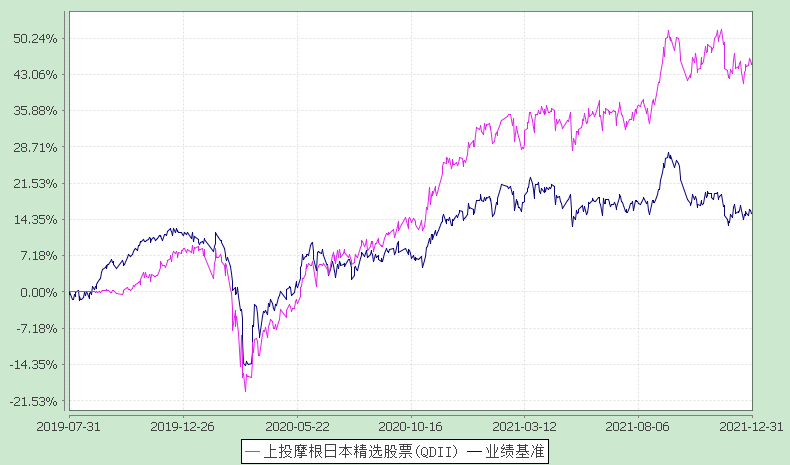 注：本基金合同生效日为2019年7月31日，图示的时间段为合同生效日至本报告期末。本基金建仓期为本基金合同生效日起 6 个月，建仓期结束时资产配置比例符合本基金基金合同规定。3.2.3 自基金合同生效以来基金每年净值增长率及其与同期业绩比较基准收益率的比较上投摩根日本精选股票型证券投资基金（QDII）自基金合同生效以来基金净值增长率与业绩比较基准收益率的对比图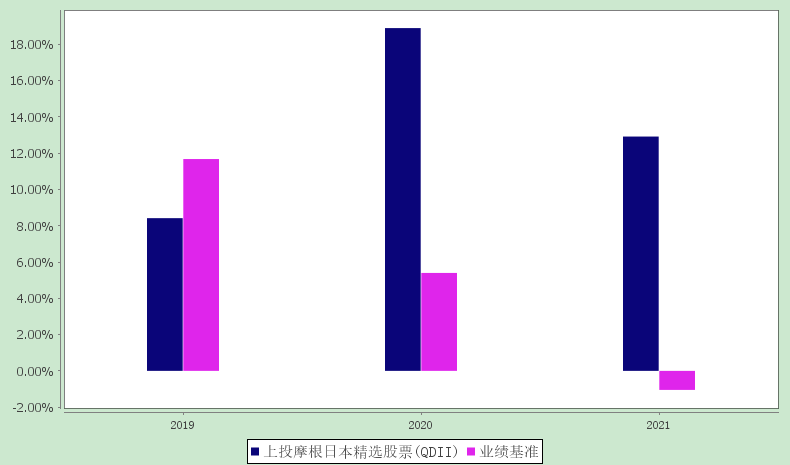 注：合同生效当年按实际存续期计算，不按整个自然年度进行折算。3.3 过去三年基金的利润分配情况本基金自基金合同生效日起未进行过利润分配。§4  管理人报告4.1 基金管理人及基金经理情况4.1.1 基金管理人及其管理基金的经验上投摩根基金管理有限公司经中国证券监督管理委员会批准，于2004年5月12日正式成立。公司由上海国际信托投资有限公司（2007年10月8日更名为“上海国际信托有限公司”）与摩根资产管理（英国）有限公司合资设立，注册资本为2.5亿元人民币，注册地上海。截至2021年12月底，公司旗下运作的基金共有七十九只，均为开放式基金，分别是：上投摩根中国优势证券投资基金、上投摩根货币市场基金、上投摩根阿尔法混合型证券投资基金、上投摩根双息平衡混合型证券投资基金、上投摩根成长先锋混合型证券投资基金、上投摩根内需动力混合型证券投资基金、上投摩根亚太优势混合型证券投资基金、上投摩根双核平衡混合型证券投资基金、上投摩根中小盘混合型证券投资基金、上投摩根纯债债券型证券投资基金、上投摩根行业轮动混合型证券投资基金、上投摩根大盘蓝筹股票型证券投资基金、上投摩根全球新兴市场混合型证券投资基金、上投摩根新兴动力混合型证券投资基金、上投摩根强化回报债券型证券投资基金、上投摩根健康品质生活混合型证券投资基金、上投摩根全球天然资源混合型证券投资基金、上投摩根中证消费服务领先指数证券投资基金、上投摩根核心优选混合型证券投资基金、上投摩根智选30混合型证券投资基金、上投摩根成长动力混合型证券投资基金、上投摩根转型动力灵活配置混合型证券投资基金、上投摩根双债增利债券型证券投资基金、上投摩根核心成长股票型证券投资基金、上投摩根民生需求股票型证券投资基金、上投摩根纯债丰利债券型证券投资基金、上投摩根天添盈货币市场基金、上投摩根天添宝货币市场基金、上投摩根安全战略股票型证券投资基金、上投摩根卓越制造股票型证券投资基金、上投摩根整合驱动灵活配置混合型证券投资基金、上投摩根动态多因子策略灵活配置混合型证券投资基金、上投摩根智慧互联股票型证券投资基金、上投摩根科技前沿灵活配置混合型证券投资基金、上投摩根新兴服务股票型证券投资基金、上投摩根医疗健康股票型证券投资基金、上投摩根文体休闲灵活配置混合型证券投资基金、上投摩根中国生物医药混合型证券投资基金（QDII）、上投摩根中国世纪灵活配置混合型证券投资基金(QDII)、上投摩根全球多元配置证券投资基金(QDII)、上投摩根安丰回报混合型证券投资基金、上投摩根安通回报混合型证券投资基金、上投摩根优选多因子股票型证券投资基金、上投摩根丰瑞债券型证券投资基金、上投摩根标普港股通低波红利指数型证券投资基金、上投摩根量化多因子灵活配置混合型证券投资基金、上投摩根安隆回报混合型证券投资基金、上投摩根创新商业模式灵活配置混合型证券投资基金、上投摩根富时发达市场REITs指数型证券投资基金（QDII）、上投摩根香港精选港股通混合型证券投资基金、上投摩根尚睿混合型基金中基金(FOF)、上投摩根安裕回报混合型证券投资基金、上投摩根欧洲动力策略股票型证券投资基金（QDII）、上投摩根核心精选股票型证券投资基金、上投摩根动力精选混合型证券投资基金、上投摩根领先优选混合型证券投资基金、上投摩根日本精选股票型证券投资基金（QDII）、上投摩根锦程均衡养老目标三年持有期混合型基金中基金（FOF）、上投摩根瑞益纯债债券型证券投资基金、上投摩根慧选成长股票型证券投资基金、上投摩根瑞泰38个月定期开放债券型证券投资基金、上投摩根锦程稳健养老目标一年持有期混合型基金中基金(FOF)、上投摩根锦程积极成长养老目标五年持有期混合型发起式基金中基金(FOF)、上投摩根MSCI中国A股交易型开放式指数证券投资基金、上投摩根研究驱动股票型证券投资基金、上投摩根MSCI中国A股交易型开放式指数证券投资基金联接基金、上投摩根瑞盛87个月定期开放债券型证券投资基金、上投摩根慧见两年持有期混合型证券投资基金、上投摩根远见两年持有期混合型证券投资基金、上投摩根安享回报一年持有期债券型证券投资基金、上投摩根优势成长混合型证券投资基金、上投摩根行业睿选股票型证券投资基金、上投摩根安荣回报混合型证券投资基金、上投摩根中债1-3年国开行债券指数证券投资基金、上投摩根景气甄选混合型证券投资基金、上投摩根均衡优选混合型证券投资基金、上投摩根中证沪港深科技100交易型开放式指数证券投资基金、上投摩根月月盈30天滚动持有发起式短债债券型证券投资基金、上投摩根恒生科技交易型开放式指数证券投资基金（QDII）。4.1.2 基金经理（或基金经理小组）及基金经理助理的简介注：1. 任职日期和离任日期均指根据公司决定确定的聘任日期和解聘日期。2. 张军先生为本基金首任基金经理，其任职日期为本基金基金合同生效之日；3. 证券从业的含义遵从行业协会《证券业从业人员资格管理办法》的相关规定。4.1.3 期末兼任私募资产管理计划投资经理的基金经理同时管理的产品情况4.1.4 基金经理薪酬机制兼任基金经理所管理的私募资产管理计划浮动管理费或产品业绩表现不直接与兼任基金经理薪酬激励挂钩。公司根据实际情况对基金经理的公募产品及兼任管理的私募资产管理计划分别进行考核，根据考核结果，同时参考公司经营业绩、外部行业水平等多重因素，对薪酬激励进行综合评定和调整。4.2 境外投资顾问为本基金提供投资建议的主要成员简介4.3 管理人对报告期内本基金运作遵规守信情况的说明在本报告期内，基金管理人不存在损害基金份额持有人利益的行为，勤勉尽责地为基金份额持有人谋求利益。本基金管理人遵守了《证券投资基金法》及其他有关法律法规、《上投摩根日本精选股票型证券投资基金（QDII）基金合同》的规定。除以下情况外，基金经理对个股和投资组合的比例遵循了投资决策委员会的授权限制，基金投资比例符合基金合同和法律法规的要求：本基金曾出现个别由于市场原因引起的投资组合的投资指标被动偏离相关比例要求的情形，但已在规定时间内调整完毕。4.4 管理人对报告期内公平交易情况的专项说明4.4.1 公平交易制度和控制方法本公司按照《证券投资基金管理公司公平交易制度指导意见》等相关法律法规的要求，制订了《上投摩根基金管理有限公司公平交易制度》，规范了公司所管理的所有投资组合的股票、债券等投资品种的投资管理活动，同时涵盖了授权、研究分析、投资决策、交易执行、业绩评估等投资管理活动相关的各个环节，以确保本公司管理的不同投资组合均得到公平对待。公司执行自上而下的三级授权体系，依次为投资决策委员会、投资总监、经理人，经理人在其授权范围内自主决策，投资决策委员会和投资总监均不得干预其授权范围内的投资活动。公司已建立客观的研究方法，严禁利用内幕信息作为投资依据，各投资组合享有公平的投资决策机会。公司建立集中交易制度，执行公平交易分配。对于交易所市场投资活动，不同投资组合在买卖同一证券时，按照时间优先、比例分配的原则在各投资组合间公平分配交易机会；对于银行间市场投资活动，通过交易对手库控制和交易室询价机制，严格防范交易对手风险并抽检价格公允性；对于一级市场申购投资行为，遵循价格优先、比例分配的原则，根据事前独立申报的价格和数量对交易结果进行公平分配。公司制订了《异常交易监控与报告制度》，通过系统和人工相结合的方式进行投资交易行为的监控分析，并执行异常交易行为监控分析记录工作机制，确保公平交易可稽核。公司分别于每季度和每年度对公司管理的不同投资组合的收益率差异及不同时间窗下同向交易的交易价差进行分析，并留存报告备查。4.4.2 公平交易制度的执行情况报告期内，公司严格执行上述公平交易制度和控制方法，开展公平交易工作。通过对不同投资组合之间的收益率差异、以及不同投资组合之间同向交易和反向交易的交易时机和交易价差等方面的监控分析，公司未发现整体公平交易执行出现异常的情况。其中，在同向交易的监控和分析方面，根据法规要求，公司对不同投资组合的同日和临近交易日的同向交易行为进行监控，通过定期抽查前述的同向交易行为，定性分析交易时机、对比不同投资组合长期的交易趋势，重点关注任何可能导致不公平交易的情形。对于识别的异常情况，由相关投资组合经理对异常交易情况进行合理解释。同时，公司根据法规的要求，通过系统模块定期对连续四个季度内不同投资组合在不同时间窗内（日内、3日内、5日内）的同向交易价差进行分析，采用概率统计方法，主要关注不同投资组合之间同向交易价差均值为零的显著性检验，以及同向交易价格占优的交易次数占比分析。报告期内，通过前述分析方法，未发现不同投资组合之间同向交易价差异常的情况。4.4.2.1 增加执行的基金经理公平交易制度执行情况及公平交易管理情况参照前述监控方法，公司对延长时间窗内由同一基金经理兼任投资经理的不同投资组合的同向、反向投资行为进行监控，结合成交顺序、价格偏差、产品规模、成交量等因素对是否存在不公平对待的情形进行分析。对于识别的异常情况，由相关投资组合的基金经理对异常交易情况进行合理解释，监察稽核部门对基金经理提供的解释进行严格复核与独立评估。报告期内，未发现由于基金经理兼任私募资产管理计划投资经理而导致的非公平交易情形。4.4.3 异常交易行为的专项说明报告期内，通过对交易价格、交易时间、交易方向等的抽样分析，公司未发现存在异常交易行为。报告期内，所有投资组合参与的交易所公开竞价同日反向交易成交较少的单边交易量超过该证券当日成交量的5%的情形：无。 4.5 管理人对报告期内基金的投资策略和业绩表现的说明4.5.1报告期内基金投资策略和运作分析日本股市在2021年初跟随外部市场，主要是美股波动。第一季度内日股的表现中出现价值股较快反弹的现象。这与日本的新增新冠确诊人数下降有关。一旦疫情在日本得到控制，经济重启后，对前期受压制较重的价值股的利好大于疫情期间表现一直较好的“居家受益股”。日本股市在二季度上半段时期的表现差强人意，相比其他股票市场表现较弱，从5月中旬开始发力上扬，逐渐追赶上来。其背后的推动因素包括：1）美债收益率再次上升，日元兑美元贬值；2）新冠疫情确诊人数下降，疫苗接种率提升；3）投资者对新财年的企业盈利前景持乐观预期。日本东证指数在三季度先跌后涨。前半段的下跌主要由日本每日新增新冠病例数持续攀升导致，部分原因是受到美股下跌的影响。随着美国参议院通过1万亿美元基建法案，美国股市上涨，再叠加日本公布机械订单好于市场此前预期，这两个因素有助于稳定住日本股市。日本首相菅义伟不参选自民党党魁的决定，消除了政治局势的一些不确定性，也提高了人们对下届政府出台经济刺激措施的期待。超过50％的人口接种了两剂新冠疫苗，而且有迹象显示感染率已经明显见顶，日本股市也受到经济恢复正常预期的提振。自民党选出新党首岸田文雄，其又被提名为首相，并领导下一届日本政府。日本东证指数在第四季度下跌的的原因是原油价格上涨引发通胀担忧，美国长期利率上升，以及对中国一家大型房地产公司面临债务问题的担忧。美国长期利率上升势头减弱，令投资者情绪有所改善，但日本众议院选举结果的不确定性令日本股价承压。由于对奥密克戎新变种的担忧日益加剧，日本股价在接近11月底时大幅下跌。进入12月，股价略有反弹，主要受企业财报强劲以及自民党（LDP）在下议院选举中保持绝对稳定多数的提振。美联储（FED）在十二月的会议上宣布，计划在2022年春季而非夏季之前停止购买新债券。这种更快的购买缩减为美联储在明年比原先预期更早加息提供了选择，而美联储点阵图显示，委员会预计明年将加息三次。从通胀和劳动力市场来看，美联储和市场预期的转变似乎不无道理。11月份，美国整体通胀率为6.8％，近9个月来一直高于目标水平，通胀压力扩大，失业率回落至4.2％，美联储预计失业率在2022年底将达到3.5％。显然，奥密克戎变种是可能阻止美联储明年实施三次加息的关键风险。报告期内日元对人民币汇率持续贬值，本基金的汇率避险操作的收益对冲了绝大部分的汇率负面影响。4.5.2 报告期内基金的业绩表现本报告期日本精选份额净值增长率为:12.92%，同期业绩比较基准收益率为:-1.05%。4.6 管理人对宏观经济、证券市场及行业走势的简要展望展望后市，我们对日本股市的走势格局判断主要基于四个特定的相关因素：1、奥密克戎变量；2、日本政府的反应；3、中国经济；4、美国货币政策。我们的主要预测情景是，从现在到2022年第一季度末，股市有望回升。作为一种风险假设，如果在全球范围内实施封锁的情形下，日本股市的主要考虑因素可能会是，在居家需求的逆风和供应链中断的逆风之间实现精确平衡。这种平衡最终形成的方式可能很大程度上取决于零部件和成品的库存是否足以应付这种情况。 在内需方面，关于应对新冠疫情措施的公众舆论值得关注。如果公众对严格的边境管制有强烈的要求，岸田政府最终可能不愿意在2022年夏天的上议院选举之前重新开放这个国家。然而，我们也关注流行病带来的积极事态发展。日本央行对公众观点和行为的意见调查显示，日本家庭近期对物价的关注有所减弱，尽管他们对通胀的预期有所上升。粮食部门是一个值得重点关注的内需部门，粮食部门出现了一系列价格上涨，但这并没有导致需求像市场所担心的那样大幅下降，因此，我们认为有很大的空间对粮食部门的库存进行积极的重新评估，这些库存似乎被低估了。至于原材料价格上涨的影响，我们将观察日本企业总体上是如何巧妙地应对全球通胀加速的，比如将成本上涨转嫁出去。对于通胀的看法方面，到目前为止，通胀本身并没有导致日本企业盈利整体恶化，各部门之间的差异仍主要反映需求。整体而言，日本经济有望在2022年表现相对稳健，尤其在生产领域。随着疫苗的全面推广接种，公共医疗卫生限制不再制约经济活力。经济恢复到疫情前的增速后，经济结构将有所改变，如在消费习惯、工作模式、电子化程度等方面都将改变未来的劳动力市场。后疫情时代的发展进程中，会出现行业整合的趋势，采购渠道多样化趋势、更多地使用信息科技的趋势以及远程办公的趋势。因此相关企业盈利增速也有望达到较快水平。而质地优良、在变化趋势中受益的行业和公司是基金所重点关注的。此外，基金还关注公司治理水平不断改善的公司，日本的这类公司的改善空间要高于美、欧企业。4.7 管理人内部有关本基金的监察稽核工作情况报告期内，本基金管理人在内部监察稽核工作中以继续坚持“建立风险综合防控机制、保障合规诚信、支持业务发展、提高工作水平”为总体目标，一切从合规运作、保障基金份额持有人利益出发，由独立的监察稽核部门按照工作计划结合实际情况对公司各项业务进行全面的监察稽核工作，保障和促进公司各项业务合法合规运作，推动内部控制机制的完善与优化，保证各项法规和管理制度的落实，发现问题及时提出建议并督促有关部门改进。在本报告期内，本基金管理人内部监察稽核工作贯穿三条主线： 1.   注意密切追踪监管法规政策变化和监管新要求，组织员工学习理解监管精神，推动公司各部门完善制度建设和业务流程，防范日常运作中的违规行为发生。2.   继续紧抓员工行为、公平交易、利益冲突等方面的日常监控，坚守“三条底线”不动摇；进一步加强内部合规培训和合规宣传，强化合规意识，规范员工行为操守，严格防范利益冲突。3.   针对风险控制的需求和重点，强化内部审计，提高内部审计工作的水平和效果；按照监管部门的要求，严格推行风险控制自我评估制度，对控制不足的风险点，制订了进一步的控制措施。在本报告期内的监察稽核工作中，未发现基金投资运作存在违法违规或未履行基金合同承诺从而影响基金份额持有人利益的情形。公司自成立以来，各项业务运作正常，内部控制和风险防范措施逐步完善并积极发挥作用。本基金运作合法合规，保障了基金份额持有人的利益。我们将继续以合规运作和风险管理为核心，提高内部监察稽核工作的科学性和有效性，切实保障基金份额持有人的利益。4.8 管理人对报告期内基金估值程序等事项的说明本公司的基金估值和会计核算由基金会计部负责，根据相关的法律法规规定、基金合同的约定，制定了内部控制措施，对基金估值和会计核算的各个环节和整个流程进行风险控制，目的是保证基金估值和会计核算的准确性。基金会计部人员均具备基金从业资格和相关工作经历。本公司成立了估值委员会，并制订有关议事规则。估值委员会成员包括公司管理层、督察长、基金会计、风险管理等方面的负责人，所有相关成员均具有丰富的证券基金行业从业经验。公司估值委员会对估值事项发表意见，评估基金估值的公允性和合理性。基金经理参加估值委员会会议，参与估值程序和估值技术的讨论。估值委员会各方不存在任何重大利益冲突。4.9 管理人对报告期内基金利润分配情况的说明报告期内，本基金未实施利润分配。4.10 报告期内管理人对本基金持有人数或基金资产净值预警情形的说明无。§5  托管人报告5.1 报告期内本基金托管人遵规守信情况声明本报告期内，中国银行股份有限公司（以下称“本托管人”）在上投摩根日本精选股票型证券投资基金（以下称“本基金”）的托管过程中，严格遵守《证券投资基金法》及其他有关法律法规、基金合同和托管协议的有关规定，不存在损害基金份额持有人利益的行为，完全尽职尽责地履行了应尽的义务。5.2 托管人对报告期内本基金投资运作遵规守信、净值计算、利润分配等情况的说明 本报告期内，本托管人根据《证券投资基金法》及其他有关法律法规、基金合同和托管协议的规定，对本基金管理人的投资运作进行了必要的监督，对基金资产净值的计算、基金份额申购赎回价格的计算以及基金费用开支等方面进行了认真地复核，未发现本基金管理人存在损害基金份额持有人利益的行为。报告期内，本基金未实施利润分配。5.3 托管人对本年度报告中财务信息等内容的真实、准确和完整发表意见本报告中的财务指标、净值表现、收益分配情况、财务会计报告（注：财务会计报告中的“金融工具风险及管理”部分未在托管人复核范围内）、投资组合报告等数据真实、准确和完整。§6  审计报告普华永道中天审字(2022)第22751号上投摩根日本精选股票型证券投资基金(QDII)全体基金份额持有人：6.1 审计意见我们审计了上投摩根日本精选股票型证券投资基金(QDII)(以下简称“上投摩根日本精选股票基金”)的财务报表，包括2021年12月31日的资产负债表，2021年度的利润表和所有者权益(基金净值)变动表以及财务报表附注。我们认为，后附的财务报表在所有重大方面按照企业会计准则和在财务报表附注中所列示的中国证券监督管理委员会(以下简称“中国证监会”)、中国证券投资基金业协会(以下简称“中国基金业协会”)发布的有关规定及允许的基金行业实务操作编制，公允反映了上投摩根日本精选股票基金2021年12月31日的财务状况以及2021年度的经营成果和基金净值变动情况。6.2 形成审计意见的基础我们按照中国注册会计师审计准则的规定执行了审计工作。审计报告的“注册会计师对财务报表审计的责任”部分进一步阐述了我们在这些准则下的责任。我们相信，我们获取的审计证据是充分、适当的，为发表审计意见提供了基础。按照中国注册会计师职业道德守则，我们独立于上投摩根日本精选股票基金，并履行了职业道德方面的其他责任。6.3 管理层对财务报表的责任上投摩根日本精选股票基金的基金管理人上投摩根基金管理有限公司(以下简称“基金管理人”)管理层负责按照企业会计准则和中国证监会、中国基金业协会发布的有关规定及允许的基金行业实务操作编制财务报表，使其实现公允反映，并设计、执行和维护必要的内部控制，以使财务报表不存在由于舞弊或错误导致的重大错报。在编制财务报表时，基金管理人管理层负责评估上投摩根日本精选股票基金的持续经营能力，披露与持续经营相关的事项(如适用)，并运用持续经营假设，除非基金管理人管理层计划清算上投摩根日本精选股票基金、终止运营或别无其他现实的选择。基金管理人治理层负责监督上投摩根日本精选股票基金的财务报告过程。6.4 注册会计师的责任我们的目标是对财务报表整体是否不存在由于舞弊或错误导致的重大错报获取合理保证，并出具包含审计意见的审计报告。合理保证是高水平的保证，但并不能保证按照审计准则执行的审计在某一重大错报存在时总能发现。错报可能由于舞弊或错误导致，如果合理预期错报单独或汇总起来可能影响财务报表使用者依据财务报表作出的经济决策，则通常认为错报是重大的。在按照审计准则执行审计工作的过程中，我们运用职业判断，并保持职业怀疑。同时，我们也执行以下工作：(一) 识别和评估由于舞弊或错误导致的财务报表重大错报风险；设计和实施审计程序以应对这些风险，并获取充分、适当的审计证据，作为发表审计意见的基础。由于舞弊可能涉及串通、伪造、故意遗漏、虚假陈述或凌驾于内部控制之上，未能发现由于舞弊导致的重大错报的风险高于未能发现由于错误导致的重大错报的风险。(二) 了解与审计相关的内部控制，以设计恰当的审计程序，但目的并非对内部控制的有效性发表意见。(三) 评价基金管理人管理层选用会计政策的恰当性和作出会计估计及相关披露的合理性。(四) 对基金管理人管理层使用持续经营假设的恰当性得出结论。同时，根据获取的审计证据，就可能导致对上投摩根日本精选股票基金持续经营能力产生重大疑虑的事项或情况是否存在重大不确定性得出结论。如果我们得出结论认为存在重大不确定性，审计准则要求我们在审计报告中提请报表使用者注意财务报表中的相关披露；如果披露不充分，我们应当发表非无保留意见。我们的结论基于截至审计报告日可获得的信息。然而，未来的事项或情况可能导致上投摩根日本精选股票基金不能持续经营。(五) 评价财务报表的总体列报(包括披露)、结构和内容，并评价财务报表是否公允反映相关交易和事项。我们与基金管理人治理层就计划的审计范围、时间安排和重大审计发现等事项进行沟通，包括沟通我们在审计中识别出的值得关注的内部控制缺陷。普华永道中天会计师事务所（特殊普通合伙）		中国注册会计师  陈熹  金诗涛中国·上海市2022年3月29日§7  年度财务报表7.1 资产负债表会计主体：上投摩根日本精选股票型证券投资基金（QDII）报告截止日：2021年12月31日单位：人民币元注：报告截止日2021年12月31日,基金份额净值1.4557元,基金份额总额103,639,676.99份。7.2 利润表会计主体：上投摩根日本精选股票型证券投资基金（QDII）本报告期：2021年1月1日至2021年12月31日单位：人民币元7.3 所有者权益（基金净值）变动表会计主体：上投摩根日本精选股票型证券投资基金（QDII）本报告期：2021年1月1日至2021年12月31日单位：人民币元报表附注为财务报表的组成部分。本报告页码（序号）从7.1至7.4，财务报表由下列负责人签署：基金管理人负责人：王大智，主管会计工作负责人：杨怡，会计机构负责人：张璐7.4 报表附注7.4.1 基金基本情况上投摩根日本精选股票型证券投资基金(QDII))(以下简称“本基金”)经中国证券监督管理委员会(以下简称“中国证监会”) 证监许可[2019]280号《关于准予上投摩根日本精选股票型证券投资基金(QDII)注册的批复》核准，由上投摩根基金管理有限公司依照《中华人民共和国证券投资基金法》、《合格境内机构投资者境外证券投资管理试行办法》和《上投摩根日本精选股票型证券投资基金(QDII)合同》负责公开募集。本基金为契约型开放式，存续期限不定，首次设立募集不包括认购资金利息共募集人民币233,744,168.33元，业经普华永道中天会计师事务所有限公司普华永道中天验字(2019)第0418号验资报告予以验证。经向中国证监会备案，《上投摩根日本精选股票型证券投资基金(QDII)基金合同》于2019年7月31日正式生效，基金合同生效日的基金份额总额为233,846,547.33份基金份额，其中认购资金利息折合102,379.00份基金份额。本基金的基金管理人为上投摩根基金管理有限公司，基金托管人为中国银行股份有限公司，境外资产托管人为中国银行(香港)有限公司，境外投资顾问为摩根资产管理(亚太)有限公司。根据《中华人民共和国证券投资基金法》和《上投摩根日本精选股票型证券投资基金(QDII)基金合同》的有关规定，本基金境外主要投资于在日本证券市场以及在其他证券市场交易的日本公司股票，此外，本基金还可投资于银行存款、可转让存单、银行承兑汇票、银行票据、商业票据、回购协议、短期政府债券等货币市场工具；政府债券、公司债券、可转换债券、住房按揭支持证券、资产支持证券等及经中国证监会认可的国际金融组织发行的证券；已与中国证监会签署双边监管合作谅解备忘录的国家或地区证券市场挂牌交易的普通股、优先股、全球存托凭证和美国存托凭证；已与中国证监会签署双边监管合作谅解备忘录的国家或地区证券监管机构登记注册的公募基金；与固定收益、股权、信用、商品指数、基金等标的物挂钩的结构性投资产品；远期合约、互换及经中国证监会认可的境外交易所上市交易的权证、期权、期货等金融衍生产品。本基金境内主要投资于具有良好流动性的金融工具，具体包括国债、央行票据、金融债、企业债、公司债、证券公司短期公司债、地方政府债、公开发行的次级债、短期融资券、中期票据、中小企业私募债、可分离交易可转债的纯债部分、资产支持证券、债券回购、同业存单、银行存款等，及法律法规或中国证监会允许投资的其他金融工具(但须符合中国证监会的相关规定)。本基金投资组合中股票资产占基金资产的 80%-95%，其中投资于日本上市公司股票的比例不低于非现金基金资产的80%，投资于现金或者到期日在一年以内的政府债券不低于基金资产净值的5%，其中现金类资产不包括结算备付金、存出保证金、应收申购款等。如法律法规或监管机构以后允许基金投资其他品种，基金管理人在履行适当程序后，可以将其纳入投资范围。本基金的业绩比较基准为：90%×东京证券交易所股价总指数收益率+ 10%×税后银行活期存款收益率本财务报表由本基金的基金管理人上投摩根基金管理有限公司于2022年3月29日批准报出。7.4.2 会计报表的编制基础本基金的财务报表按照财政部于2006年2月15日及以后期间颁布的《企业会计准则－基本准则》、各项具体会计准则及相关规定(以下合称“企业会计准则”)、中国证监会颁布的《证券投资基金信息披露XBRL模板第3号<年度报告和中期报告>》、中国证券投资基金业协会(以下简称“中国基金业协会”)颁布的《证券投资基金会计核算业务指引》、《 上投摩根日本精选股票型证券投资基金(QDII) 基金合同》和在财务报表附注7.4.4所列示的中国证监会、中国基金业协会发布的有关规定及允许的基金行业实务操作编制。本财务报表以持续经营为基础编制。7.4.3 遵循企业会计准则及其他有关规定的声明本基金 2021年度的财务报表符合企业会计准则的要求，真实、完整地反映了本基金 2021年12月31日的财务状况以及 2021年度的经营成果和基金净值变动情况等有关信息。7.4.4 重要会计政策和会计估计7.4.4.1 会计年度本基金会计年度为公历1月1日起至12月31日止。7.4.4.2 记账本位币本基金的记账本位币为人民币。7.4.4.3 金融资产和金融负债的分类(1) 金融资产的分类金融资产于初始确认时分类为：以公允价值计量且其变动计入当期损益的金融资产、应收款项、可供出售金融资产及持有至到期投资。金融资产的分类取决于本基金对金融资产的持有意图和持有能力。本基金现无金融资产分类为可供出售金融资产及持有至到期投资。本基金目前以交易目的持有的股票投资、债券投资和衍生工具分类为以公允价值计量且其变动计入当期损益的金融资产。除衍生工具所产生的金融资产在资产负债表中以衍生金融资产列示外，以公允价值计量且其变动计入当期损益的金融资产在资产负债表中以交易性金融资产列示。本基金持有的其他金融资产分类为应收款项，包括银行存款、买入返售金融资产和其他各类应收款项等。应收款项是指在活跃市场中没有报价、回收金额固定或可确定的非衍生金融资产。(2) 金融负债的分类金融负债于初始确认时分类为：以公允价值计量且其变动计入当期损益的金融负债及其他金融负债。本基金目前暂无金融负债分类为以公允价值计量且其变动计入当期损益的金融负债。本基金持有的其他金融负债包括卖出回购金融资产款和其他各类应付款项等。7.4.4.4 金融资产和金融负债的初始确认、后续计量和终止确认金融资产或金融负债于本基金成为金融工具合同的一方时，按公允价值在资产负债表内确认。以公允价值计量且其变动计入当期损益的金融资产，取得时发生的相关交易费用计入当期损益；对于支付的价款中包含的债券起息日或上次除息日至购买日止的利息，单独确认为应收项目。应收款项和其他金融负债的相关交易费用计入初始确认金额。对于以公允价值计量且其变动计入当期损益的金融资产按照公允价值进行后续计量；对于应收款项和其他金融负债采用实际利率法，以摊余成本进行后续计量。金融资产满足下列条件之一的，予以终止确认：(1) 收取该金融资产现金流量的合同权利终止；(2) 该金融资产已转移，且本基金将金融资产所有权上几乎所有的风险和报酬转移给转入方；或者(3) 该金融资产已转移，虽然本基金既没有转移也没有保留金融资产所有权上几乎所有的风险和报酬，但是放弃了对该金融资产控制。金融资产终止确认时，其账面价值与收到的对价的差额，计入当期损益。当金融负债的现时义务全部或部分已经解除时，终止确认该金融负债或义务已解除的部分。终止确认部分的账面价值与支付的对价之间的差额，计入当期损益。7.4.4.5 金融资产和金融负债的估值原则本基金持有的股票投资、债券投资和衍生工具按如下原则确定公允价值并进行估值：(1) 存在活跃市场的金融工具按其估值日的市场交易价格确定公允价值；估值日无交易且最近交易日后未发生影响公允价值计量的重大事件的，按最近交易日的市场交易价格确定公允价值。有充足证据表明估值日或最近交易日的市场交易价格不能真实反映公允价值的，应对市场交易价格进行调整，确定公允价值。与上述投资品种相同，但具有不同特征的，应以相同资产或负债的公允价值为基础，并在估值技术中考虑不同特征因素的影响。特征是指对资产出售或使用的限制等，如果该限制是针对资产持有者的，那么在估值技术中不应将该限制作为特征考虑。此外，基金管理人不应考虑因大量持有相关资产或负债所产生的溢价或折价。(2) 当金融工具不存在活跃市场，采用在当前情况下适用并且有足够可利用数据和其他信息支持的估值技术确定公允价值。采用估值技术时，优先使用可观察输入值，只有在无法取得相关资产或负债可观察输入值或取得不切实可行的情况下，才可以使用不可观察输入值。(3) 如经济环境发生重大变化或证券发行人发生影响金融工具价格的重大事件，应对估值进行调整并确定公允价值。7.4.4.6 金融资产和金融负债的抵销本基金持有的资产和承担的负债基本为金融资产和金融负债。当本基金1) 具有抵销已确认金额的法定权利且该种法定权利现在是可执行的；且2)交易双方准备按净额结算时，金融资产与金融负债按抵销后的净额在资产负债表中列示。7.4.4.7 实收基金实收基金为对外发行基金份额所募集的总金额在扣除损益平准金分摊部分后的余额。由于申购和赎回引起的实收基金变动分别于基金申购确认日及基金赎回确认日认列。上述申购包括基金转换所引起的转入基金的实收基金增加。7.4.4.8 损益平准金损益平准金包括已实现平准金和未实现平准金。已实现平准金指在申购或赎回基金份额时，申购或赎回款项中包含的按累计未分配的已实现损益占基金净值比例计算的金额。未实现平准金指在申购或赎回基金份额时，申购或赎回款项中包含的按累计未实现损益占基金净值比例计算的金额。损益平准金于基金申购确认日或基金赎回确认日认列，并于期末全额转入未分配利润/(累计亏损)。7.4.4.9 收入/(损失)的确认和计量股票投资在持有期间应取得的现金股利扣除股票交易所在地适用的预缴所得税后的净额确认为投资收益。债券投资在持有期间应取得的按票面利率或者发行价计算的利息扣除在适用情况下由债券发行企业代扣代缴的个人所得税及由基金管理人缴纳的增值税后的净额确认为利息收入。基金投资在持有期间应取得的红利于除权日确认为投资收益。以公允价值计量且其变动计入当期损益的金融资产在持有期间的公允价值变动确认为公允价值变动损益；于处置时，其处置价格与初始确认金额之间的差额确认为投资收益，其中包括从公允价值变动损益结转的公允价值累计变动额。应收款项在持有期间确认的利息收入按实际利率法计算，实际利率法与直线法差异较小的则按直线法计算。7.4.4.10 费用的确认和计量本基金的管理人报酬和托管费在费用涵盖期间按基金合同约定的费率和计算方法逐日确认。其他金融负债在持有期间确认的利息支出按实际利率法计算，实际利率法与直线法差异较小的则按直线法计算。7.4.4.11 基金的收益分配政策每一基金份额享有同等分配权。本基金收益以现金形式分配，但基金份额持有人可选择现金红利或将现金红利按分红除权日的基金份额净值自动转为基金份额进行再投资。若期末未分配利润中的未实现部分为正数，包括基金经营活动产生的未实现损益以及基金份额交易产生的未实现平准金等，则期末可供分配利润的金额为期末未分配利润中的已实现部分；若期末未分配利润的未实现部分为负数，则期末可供分配利润的金额为期末未分配利润，即已实现部分相抵未实现部分后的余额。经宣告的拟分配基金收益于分红除权日从所有者权益转出。7.4.4.12 外币交易外币交易按交易发生日的即期汇率将外币金额折算为人民币入账。外币货币性项目，于估值日采用估值日的即期汇率折算为人民币，所产生的折算差额直接计入汇兑损益科目。以公允价值计量的外币非货币性项目，于估值日采用估值日的即期汇率折算为人民币，所产生的折算差额直接计入公允价值变动损益科目。7.4.4.13 分部报告本基金以内部组织结构、管理要求、内部报告制度为依据确定经营分部，以经营分部为基础确定报告分部并披露分部信息。经营分部是指本基金内同时满足下列条件的组成部分：(1) 该组成部分能够在日常活动中产生收入、发生费用；(2) 本基金的基金管理人能够定期评价该组成部分的经营成果，以决定向其配置资源、评价其业绩；(3) 本基金能够取得该组成部分的财务状况、经营成果和现金流量等有关会计信息。如果两个或多个经营分部具有相似的经济特征，并且满足一定条件的，则合并为一个经营分部。本基金目前以一个单一的经营分部运作，不需要披露分部信息。7.4.4.14 其他重要的会计政策和会计估计无。7.4.5 会计政策和会计估计变更以及差错更正的说明7.4.5.1 会计政策变更的说明财政部于2017年颁布了修订后的《企业会计准则第14号—收入》，本基金于2021年1月1日起执行。本基金在编制2021年度财务报表时已采用该准则，该准则的采用未对本基金财务报表产生重大影响。7.4.5.2 会计估计变更的说明本基金本报告期未发生会计估计变更。7.4.5.3 差错更正的说明本基金在本报告期间无须说明的会计差错更正。7.4.6 税项根据财政部、国家税务总局财税[2002]128号《关于开放式证券投资基金有关税收问题的通知》、财税[2008]1号《关于企业所得税若干优惠政策的通知》、财税[2016]36号《关于全面推开营业税改征增值税试点的通知》、财税[2016]46号《关于进一步明确全面推开营改增试点金融业有关政策的通知》、财税[2016]70号《关于金融机构同业往来等增值税政策的补充通知》、财税[2016]140号《关于明确金融 房地产开发 教育辅助服务等增值税政策的通知》、财税[2017]2号《关于资管产品增值税政策有关问题的补充通知》、财税[2017]56号《关于资管产品增值税有关问题的通知》、财税[2017]90号《关于租入固定资产进项税额抵扣等增值税政策的通知》及其他相关境内外财税法规和实务操作，主要税项列示如下：(1) 资管产品运营过程中发生的增值税应税行为，以资管产品管理人为增值税纳税人。资管产品管理人运营资管产品过程中发生的增值税应税行为，暂适用简易计税方法，按照3%的征收率缴纳增值税。对证券投资基金管理人运用基金买卖股票、债券的转让收入免征增值税，对金融同业往来利息收入亦免征增值税。资管产品管理人运营资管产品提供的贷款服务，以产生的利息及利息性质的收入为销售额。(2) 目前基金取得的源自境外的差价收入，其涉及的境外所得税税收政策，按照相关国家或地区税收法律和法规执行，在境内暂不征收企业所得税。(3) 目前基金取得的源自境外的股利收益，其涉及的境外所得税税收政策，按照相关国家或地区税收法律和法规执行，在境内暂不征收个人所得税和企业所得税。(4) 本基金的城市维护建设税、教育费附加和地方教育附加等税费按照实际缴纳增值税额的适用比例计算缴纳。7.4.7重要财务报表项目的说明7.4.7.1银行存款单位：人民币元注：于2021年12月31日，银行存款中包含的外币余额为：日元 52,083,743.00元(折合人民币 2,886,220.62元)。 于2020年12月31日，银行存款中包含的外币余额为：日元53,697,265.00 元(折合人民币 3,395,600.25元)。 7.4.7.2 交易性金融资产单位：人民币元7.4.7.3 衍生金融资产/负债单位：人民币元注：其他衍生工具为外汇远期。7.4.7.4买入返售金融资产无余额。7.4.7.5应收利息单位：人民币元7.4.7.6 其他资产无。7.4.7.7 应付交易费用无。7.4.7.8 其他负债单位：人民币元7.4.7.9 实收基金金额单位：人民币元注：申购含转换入份额。7.4.7.10 未分配利润单位：人民币元7.4.7.11 存款利息收入单位：人民币元7.4.7.12 股票投资收益单位：人民币元7.4.7.13 基金投资收益无。7.4.7.14债券投资收益无。7.4.7.15 衍生工具收益单位：人民币元7.4.7.16 股利收益单位：人民币元7.4.7.17公允价值变动收益单位：人民币元7.4.7.18 其他收入单位：人民币元注：本基金的赎回费率按持有期间递减，不低于赎回费总额的25%归入基金资产。7.4.7.19 交易费用单位：人民币元7.4.7.20 其他费用单位：人民币元7.4.8 或有事项、资产负债表日后事项的说明7.4.8.1 或有事项截至资产负债表日，本基金并无须作披露的或有事项。7.4.8.2 资产负债表日后事项截至财务报表报出日，本基金并无须作披露的资产负债表日后事项。7.4.9 关联方关系注：下述关联交易均在正常业务范围内按一般商业条款订立。7.4.10 本报告期及上年度可比期间的关联方交易7.4.10.1 通过关联方交易单元进行的交易无7.4.10.2 关联方报酬7.4.10.2.1 基金管理费单位：人民币元注：支付基金管理人上投摩根基金管理有限公司的管理人报酬按前一日基金资产净值1.8%的年费率计提，逐日累计至每月月底，按月支付。其计算公式为：日管理人报酬＝前一日基金资产净值 X 1.8% / 当年天数。7.4.10.2.2 基金托管费单位：人民币元注：支付基金托管人中国银行的托管费按前一日基金资产净值0.25%的年费率计提，逐日累计至每月月底，按月支付。其计算公式为：日托管费＝前一日基金资产净值 X 0.25% / 当年天数。7.4.10.3 与关联方进行银行间同业市场的债券(含回购)交易无7.4.10.4 各关联方投资本基金的情况7.4.10.4.1 报告期内基金管理人运用固有资金投资本基金的情况份额单位：份7.4.10.4.2 报告期末除基金管理人之外的其他关联方投资本基金的情况无。7.4.10.5 由关联方保管的银行存款余额及当期产生的利息收入单位：人民币元注：本基金的银行存款分别由基金托管人中国银行和境外资产托管人中银香港保管，按适用利率计息。7.4.10.6 本基金在承销期内参与关联方承销证券的情况无7.4.11 利润分配情况无。7.4.12 期末（2021年12月31日）本基金持有的流通受限证券7.4.12.1 因认购新发/增发证券而于期末持有的流通受限证券无。7.4.12.2 期末持有的暂时停牌等流通受限股票无。7.4.12.3 期末债券正回购交易中作为抵押的债券7.4.12.3.1 银行间市场债券正回购无。7.4.12.3.2 交易所市场债券正回购无。7.4.13 金融工具风险及管理7.4.13.1 风险管理政策和组织架构本基金属于股票型基金产品，预期风险和收益水平高于混合型基金、债券型基金和货币市场基金，属于高风险收益水平的投资品种。本基金主要投资于日本上市公司股票等。本基金在日常经营活动中面临的与这些金融工具相关的风险主要包括信用风险、流动性风险及市场风险。本基金的基金管理人从事风险管理的主要目标是争取将以上风险控制在限定的范围之内，使本基金在风险和收益之间取得最佳的平衡以实现“风险和收益相匹配”的风险收益目标。本基金的基金管理人奉行全面风险管理体系的建设，董事会主要负责基金管理人风险管理战略和控制政策、协调突发重大风险等事项。董事会下设督察长，负责对基金管理人各业务环节合法合规运作的监督检查和基金管理人内部稽核监控工作，并可向基金管理人董事会和中国证监会直接报告。经营管理层下设风险评估联席会议，进行各部门管理程序的风险确认，并对各类风险予以事先充分的评估和防范，并进行及时控制和采取应急措施；在业务操作层面监察稽核部负责基金管理人各部门的风险控制检查，定期或不定期对业务部门内部控制制度执行情况和遵循国家法律，法规及其他规定的执行情况进行检查，并适时提出修改建议；风险管理部负责建立并完善公司市场风险、流动性风险、信用风险管理框架，运用系统化分析工具对以上进行分析和识别，提升公司风险科技水平。运营风险管理部负责协助各部门修正、修订内部控制作业制度，并对各部门的日常作业，依风险管理的考评，定期或不定期对各项风险指标进行控管，并提出内控建议。投资准则管理部负责执行和管控投资准则，通过设立投资准则、事前管控、事后管控，保障基金投资运作符合法规、合同及公司内部要求。本基金的基金管理人建立了以风险控制委员会为核心的、由督察长、风险控制委员会、风险管理部、监察稽核部和相关业务部门构成的风险管理架构体系。本基金的基金管理人对于金融工具的风险管理方法主要是通过定性分析和定量分析的方法去估测各种风险产生的可能损失。从定性分析的角度出发，判断风险损失的严重程度和出现同类风险损失的频度。而从定量分析的角度出发，根据本基金的投资目标，结合基金资产所运用金融工具特征通过特定的风险量化指标、模型，日常的量化报告，确定风险损失的限度和相应置信程度，及时可靠地对各种风险进行监督、检查和评估，并通过相应决策，将风险控制在可承受的范围内。7.4.13.2 信用风险信用风险是指基金在交易过程中因交易对手未履行合约责任，或者基金所投资证券之发行人出现违约、拒绝支付到期本息等情况，导致基金资产损失和收益变化的风险。本基金的基金管理人在交易前对交易对手的资信状况进行充分的评估。本基金的银行存款存放在本基金的托管人 中国银行，因而与银行存款相关的信用风险不重大。本基金在交易所进行的交易均通过有资格的经纪商进行证券交收和款项清算，违约风险发生的可能性很小；在场外交易市场进行交易前均对交易对手进行信用评估并对证券交割方式进行限制以控制相应的信用风险。本基金的基金管理人建立了信用风险管理流程，通过对投资品种的信用等级评估来控制证券发行人的信用风险，且通过分散化投资以分散信用风险。于 2021年12月31日，本基金未持有信用类债券。(2020年12月31日：同)。7.4.13.3 流动性风险流动性风险是指基金在履行与金融负债有关的义务时遇到资金短缺的风险。本基金的流动性风险一方面来自于基金份额持有人可随时要求赎回其持有的基金份额，另一方面来自于投资品种所处的交易市场不活跃而带来的变现困难或因投资集中而无法在市场出现剧烈波动的情况下以合理的价格变现。针对兑付赎回资金的流动性风险，本基金的基金管理人每日对本基金的申购赎回情况进行严密监控并预测流动性需求，保持基金投资组合中的可用现金头寸与之相匹配。本基金的基金管理人在基金合同中设计了巨额赎回条款，约定在非常情况下赎回申请的处理方式，控制因开放申购赎回模式带来的流动性风险，有效保障基金持有人利益。于2021年12月31日，本基金所承担的全部金融负债的合约约定到期日均为一个月以内且不计息，可赎回基金份额净值(所有者权益)无固定到期日且不计息，因此账面余额即为未折现的合约到期现金流量。7.4.13.3.1 金融资产和金融负债的到期期限分析无。7.4.13.3.2 报告期内本基金组合资产的流动性风险分析本基金的基金管理人在基金运作过程中严格按照《公开募集证券投资基金运作管理办法》及《公开募集开放式证券投资基金流动性风险管理规定》等法规的要求对本基金组合资产的流动性风险进行管理，通过独立的风险管理部门对本基金的组合持仓集中度指标、流通受限制的投资品种比例以及组合在短时间内变现能力的综合指标等流动性指标进行持续的监测和分析。本基金投资于一家公司发行的证券市值不超过基金资产净值的10%，且本基金与由本基金的基金管理人管理的其他基金共同持有一家公司发行的证券不得超过该证券的10%。本基金与由本基金的基金管理人管理的其他开放式基金共同持有一家上市公司发行的可流通股票不得超过该上市公司可流通股票的15%，本基金与由本基金的基金管理人管理的全部投资组合持有一家上市公司发行的可流通股票，不得超过该上市公司可流通股票的30%(完全按照有关指数构成比例进行证券投资的开放式基金及中国证监会认定的特殊投资组合不受该比例限制)。本基金所持部分证券在证券交易所上市，其余亦可在银行间同业市场交易，部分基金资产流通暂时受限制不能自由转让的情况参见附注7.4.12。此外，本基金可通过卖出回购金融资产方式借入短期资金应对流动性需求，其上限一般不超过基金持有的债券投资的公允价值。本基金主动投资于流动性受限资产的市值合计不得超过基金资产净值的15%。于2021年12月31日，本基金未持有流动性受限资产。本基金的基金管理人每日对基金组合资产中7个工作日可变现资产的可变现价值进行审慎评估与测算，确保每日确认的净赎回申请不得超过7个工作日可变现资产的可变现价值。于2021年12月31日，本基金组合资产中7个工作日可变现资产的账面价值为151,200,977.20元，超过经确认的当日净赎回金额。同时，本基金的基金管理人通过合理分散逆回购交易的到期日与交易对手的集中度；按照穿透原则对交易对手的财务状况、偿付能力及杠杆水平等进行必要的尽职调查与严格的准入管理，以及对不同的交易对手实施交易额度管理并进行动态调整等措施严格管理本基金从事逆回购交易的流动性风险和交易对手风险。此外，本基金的基金管理人建立了逆回购交易质押品管理制度：根据质押品的资质确定质押率水平；持续监测质押品的风险状况与价值变动以确保质押品按公允价值计算足额；并在与私募类证券资管产品及中国证监会认定的其他主体为交易对手开展逆回购交易时，可接受质押品的资质要求与基金合同约定的投资范围保持一致。7.4.13.4 市场风险市场风险是指基金所持金融工具的公允价值或未来现金流量因所处市场各类价格因素的变动而发生波动的风险，包括利率风险、外汇风险和其他价格风险。7.4.13.4.1 利率风险利率风险是指金融工具的公允价值或未来现金流量受市场利率变动而发生波动的风险。利率敏感性金融工具均面临由于市场利率上升而导致公允价值下降的风险，其中浮动利率类金融工具还面临每个付息期间结束根据市场利率重新定价时对于未来现金流影响的风险。本基金的基金管理人定期对本基金面临的利率敏感性缺口进行监控，并通过调整投资组合的久期等方法对上述利率风险进行管理。本基金持有及承担的大部分金融资产和金融负债不计息，因此本基金的收入及经营活动的现金流量在很大程度上独立于市场利率变化。本基金持有的利率敏感性资产主要为银行存款等。于 2021 年12月31日，本基金未持有交易性债券投资(2020 年12月31日：同)，因此市场利率的变动对于本基金资产净值无重大影响(2020 年12月31日：同)。7.4.13.4.2 外汇风险外汇风险是指金融工具的公允价值或未来现金流量因外汇汇率变动而发生波动的风险。本基金持有不以记账本位币计价的资产和负债，因此存在相应的外汇风险。本基金管理人每日对本基金的外汇头寸进行监控。7.4.13.4.2.1 外汇风险敞口单位：人民币元7.4.13.4.2.2 外汇风险的敏感性分析7.4.13.4.3 其他价格风险其他价格风险是指基金所持金融工具的公允价值或未来现金流量因除市场利率和外汇汇率以外的市场价格因素变动而发生波动的风险。本基金主要投资于证券交易所上市的股票和衍生工具，所面临的其他价格风险来源于单个证券发行主体自身经营情况或特殊事项的影响，也可能来源于证券市场整体波动的影响。本基金的基金管理人在构建和管理投资组合的过程中，采用“自上而下”的策略，通过对宏观经济情况及政策的分析，结合证券市场运行情况，做出资产配置及组合构建的决定；通过对单个证券的定性分析及定量分析，选择符合基金合同约定范围的投资品种进行投资。本基金的基金管理人定期结合宏观及微观环境的变化，对投资策略、资产配置、投资组合进行修正，来主动应对可能发生的市场价格风险。本基金通过投资组合的分散化降低其他价格风险。本基金投资于股票投资的比例为基金资产的80%-95%，其中投资于日本上市公司股票的比例不低于非现金基金净资产的80%；每个交易日日终在扣除股指期货和股票期权等合约需缴纳的交易保证金后，保持不低于基金资产净值 5％的现金或者到期日在一年以内的政府债券，其中现金不包括结算备付金、存出保证金、应收申购款等。此外，本基金的基金管理人每日对本基金所持有的证券价格实施监控，定期运用多种定量方法对基金进行风险度量，包括VaR(Value at Risk)指标等来测试本基金面临的潜在价格风险，及时可靠地对风险进行跟踪和控制。7.4.13.4.3.1 其他价格风险敞口金额单位：人民币元注：上述其他价格敞口按股票发行方主要业务地分析如下：金额单位：人民币元7.4.13.4.3.2 其他价格风险的敏感性分析7.4.14 有助于理解和分析会计报表需要说明的其他事项(1) 公允价值(a) 金融工具公允价值计量的方法公允价值计量结果所属的层次，由对公允价值计量整体而言具有重要意义的输入值所属的最低层次决定：第一层次：相同资产或负债在活跃市场上未经调整的报价。第二层次：除第一层次输入值外相关资产或负债直接或间接可观察的输入值。第三层次：相关资产或负债的不可观察输入值。(b) 持续的以公允价值计量的金融工具(i) 各层次金融工具公允价值于2021年12月31日，本基金持有的以公允价值计量且其变动计入当期损益的金融资产中属于第一层次的余额为135,831,377.84元，无属于第二层次或第三层次的余额。(2020年12月31日：第一层次的余额为104,153,609.44元，无属于第二层次或第三层次的余额)。(ii) 公允价值所属层次间的重大变动本基金以导致各层次之间转换的事项发生日为确认各层次之间转换的时点。对于证券交易所上市的股票和债券，若出现重大事项停牌、交易不活跃(包括涨跌停时的交易不活跃)、或属于非公开发行等情况，本基金不会于停牌日至交易恢复活跃日期间、交易不活跃期间及限售期间将相关股票和债券的持有的以公允价值列入第一层次；并根据估值调整中采用的不可观察输入值对于公允价值的影响程度，确定相关股票和债券公允价值应属第二层次还是第三层次(iii) 第三层次公允价值余额和本期变动金额无。(c) 非持续的以公允价值计量的金融工具于2021年12月31日，本基金未持有非持续的以公允价值计量的金融资产。(2020年12月31日：同)。(d) 不以公允价值计量的金融工具不以公允价值计量的金融资产和负债主要包括应收款项和其他金融负债，其账面价值与公允价值相差很小。(2) 根据财政部发布的《企业会计准则第22号－金融工具确认和计量》、《企业会计准则第23号－金融资产转移》、《企业会计准则第24号－套期会计》和《企业会计准则第37号-金融工具列报》(以下合称“新金融工具准则”)相关衔接规定，以及财政部、中国银行保险监督管理委员会于2020年12月30日发布的《关于进一步贯彻落实新金融工具相关会计准则的通知》，公募证券投资基金应当自2022年1月1日起执行新金融工具准则。截至2021年12月31日，本基金已完成了执行新金融工具准则对财务报表潜在影响的评估。鉴于本基金业务的性质，新金融工具准则预期不会对本基金的财务状况和经营成果产生重大影响。本基金将自2022年1月1日起追溯执行相关新规定，并采用准则允许的实务简便方法，调整期初所有者权益，2021年的比较数据将不作重述。(3) 除公允价值和执行新金融工具准则外，截至资产负债表日本基金无需要说明的其他重要事项。§8  投资组合报告8.1 期末基金资产组合情况金额单位：人民币元8.2 期末在各个国家（地区）证券市场的权益投资分布金额单位：人民币元注：国家（地区）类别根据其所在的证券交易所确定，ADR、GDR按照存托凭证本身挂牌的证券交易所确定。8.3 期末按行业分类的权益投资组合金额单位：人民币元注：行业分类标准：MSCI8.4期末按公允价值占基金资产净值比例大小排序的所有权益投资明细金额单位：人民币元8.5 报告期内权益投资组合的重大变动8.5.1 累计买入金额超出期初基金资产净值2%或前20名的权益投资明细金额单位：人民币元8.5.2 累计卖出金额超出期初基金资产净值2%或前20名的权益投资明细金额单位：人民币元8.5.3 权益投资的买入成本总额及卖出收入总额单位：人民币元8.6 期末按债券信用等级分类的债券投资组合本基金本报告期末未持有债券。8.7期末按公允价值占基金资产净值比例大小排名的前五名债券投资明细本基金本报告期末未持有债券。8.8 期末按公允价值占基金资产净值比例大小排名的所有资产支持证券投资明细本基金本报告期末未持有资产支持证券。8.9 期末按公允价值占基金资产净值比例大小排名的前五名金融衍生品投资明细金额单位：人民币元8.10 期末按公允价值占基金资产净值比例大小排序的前十名基金投资明细本基金本报告期末未持有基金。8.11 投资组合报告附注8.11.1报告期内本基金投资的前十名证券的发行主体本期没有出现被监管部门立案调查，或在报告编制日前一年内受到公开谴责、处罚的情形。8.11.2报告期内本基金投资的前十名股票中没有在基金合同规定备选股票库之外的股票。8.11.3 期末其他各项资产构成单位：人民币元8.11.4 期末持有的处于转股期的可转换债券明细本基金本报告期末未持有处于转股期的可转换债券。8.11.5 期末前十名股票中存在流通受限情况的说明本基金本报告期末前十名股票中不存在流通受限情况。8.11.6 投资组合报告附注的其他文字描述部分因四舍五入原因,投资组合报告中分项之和与合计可能存在尾差。§9  基金份额持有人信息9.1 期末基金份额持有人户数及持有人结构份额单位：份9.2 期末基金管理人的从业人员持有本基金的情况9.3期末基金管理人的从业人员持有本开放式基金份额总量区间的情况9.4	期末兼任私募资产管理计划投资经理的基金经理本人及其直系亲属持有本人管理的产品情况§10  开放式基金份额变动单位：份§11  重大事件揭示11.1基金份额持有人大会决议本报告期内无基金份额持有人大会决议。11.2 基金管理人、基金托管人的专门基金托管部门的重大人事变动基金管理人：基金管理人于2021年8月12日公告，自2021年8月10日起，杨红女士不再担任公司副总经理。托管人：无。11.3 涉及基金管理人、基金财产、基金托管业务的诉讼本报告期内无涉及基金管理人、基金财产、基金托管业务的诉讼。11.4 基金投资策略的改变本报告期内无基金投资策略的改变。11.5 为基金进行审计的会计师事务所情况本报告期内，本基金未发生改聘为其审计的会计师事务所情况。报告年度应支付给聘任普华永道中天会计师事务所(特殊普通合伙)的报酬为66,000.00元，目前该审计机构已提供审计服务的连续年限为3年。11.6 管理人、托管人及其高级管理人员受稽查或处罚等情况报告期内，管理人、托管人未受稽查或处罚，亦未发现管理人、托管人的高级管理人员受稽查或处罚。11.7 基金租用证券公司交易单元的有关情况11.7.1 基金租用证券公司交易单元进行股票投资及佣金支付情况金额单位：人民币元注：1. 上述佣金按市场佣金率计算，以扣除由中国证券登记结算有限责任公司收取的证管费、经手费和适用期间内由券商承担的证券结算风险基金后的净额列示。2. 交易单元的选择标准：1）资本金雄厚,信誉良好。2）财务状况良好,经营行为规范。3）内部管理规范、严格,具备健全的内控制度。4）具备基金运作所需的高效、安全的通讯条件,交易设施符合代理本基金进行证券交易的需要,并能为本基金提供全面的信息服务。5）研究实力较强,有固定的研究机构和专门研究人员,能及时、定期、全面地为本基金提供宏观经济、行业情况、市场走向、个股分析的研究报告及周到的信息服务。3. 交易单元的选择程序：1）本基金管理人定期召开会议，组织相关部门依据交易单元的选择标准对交易单元候选券商进行评估，确定选用交易单元的券商。2）本基金管理人与券商签订交易单元租用协议，并通知基金托管人。4. 本报告期本基金无新增席位，无注销席位。11.7.2 基金租用证券公司交易单元进行其他证券投资的情况金额单位：人民币元11.8其他重大事件§12  备查文件目录12.1  备查文件目录1.中国证监会准予上投摩根日本精选股票型证券投资（QDII）基金募集注册的文件2.《上投摩根日本精选股票型证券投资基金（QDII）基金合同》3.《上投摩根日本精选股票型证券投资基金（QDII）托管协议》4.法律意见书5.基金管理人业务资格批件、营业执照6.基金托管人业务资格批件、营业执照7.《上投摩根基金管理有限公司开放式基金业务规则》8.中国证监会要求的其他文件12.2 存放地点基金管理人及基金托管人住所。12.3 查阅方式投资者可在营业时间免费查阅，也可按工本费购买复印件。上投摩根基金管理有限公司二〇二二年三月三十一日基金名称上投摩根日本精选股票型证券投资基金（QDII）基金简称上投摩根日本精选股票(QDII)基金主代码007280交易代码007280基金运作方式契约型开放式基金合同生效日2019年7月31日基金管理人上投摩根基金管理有限公司基金托管人中国银行股份有限公司报告期末基金份额总额103,639,676.99份基金合同存续期不定期投资目标本基金主要投资于日本上市公司股票，在严格控制风险的前提下追求超越业绩比较基准的回报。投资策略1、资产配置策略本基金将综合分析和持续跟踪日本市场情况，企业基本面、竞争优势等多方面因素，精选优秀的日本企业进行配置以构建股票投资组合。同时，本基金将结合股票、债券等各类资产风险收益特征，确定合适的资产配置比例。2、股票投资策略个股选择方面，本基金通过对上市公司的财务状况、业绩持续性、公司治理三个方面的分析对公司投资价值进行评估，主要投资于财务状况良好，业绩增长具有可持续性，公司治理结构合理的公司。根据上述精选出的个股，结合各项定量和定性指标挑选出最具上涨潜力的标的自下而上构建投资组合。3、其他投资策略：包括债券投资策略、中小企业私募债投资策略、证券公司短期公司债投资策略、资产支持证券投资策略、金融衍生品投资策略。业绩比较基准本基金的业绩比较基准：90%×东京证券交易所股价总指数收益率+ 10%×税后银行活期存款收益率风险收益特征本基金属于股票型基金产品，预期风险和收益水平高于混合型基金、债券型基金和货币市场基金。项目项目基金管理人基金托管人名称名称上投摩根基金管理有限公司中国银行股份有限公司信息披露负责人姓名邹树波许俊信息披露负责人联系电话021-38794888010-66596688信息披露负责人电子邮箱services@cifm.comfcid@bankofchina.com客户服务电话客户服务电话400-889-488895566传真传真021-20628400010-66594942注册地址注册地址中国（上海）自由贸易试验区富城路99号震旦国际大楼25楼北京市西城区复兴门内大街1号办公地址办公地址中国（上海）自由贸易试验区富城路99号震旦国际大楼25楼北京市西城区复兴门内大街1号邮政编码邮政编码200120100818法定代表人法定代表人陈兵刘连舸项目项目境外投资顾问境外资产托管人名称英文JPMORGAN ASSET MANAGEMENT (ASIA PACIFIC) LIMITEDBank of China (Hong Kong) Limited名称中文摩根资产管理（亚太）有限公司中国银行(香港)有限公司注册地址注册地址香港中环干诺道中8号遮打大厦21楼香港中环花园道1号中银大厦办公地址办公地址香港中环干诺道中8号遮打大厦21楼香港中环花园道1号中银大厦邮政编码邮政编码--本基金选定的信息披露报纸名称《中国证券报》登载基金年度报告正文的管理人互联网网址http://www.cifm.com基金年度报告备置地点基金管理人及基金托管人住所项目名称办公地址会计师事务所普华永道中天会计师事务所（特殊普通合伙）中国·上海市注册登记机构上投摩根基金管理有限公司中国（上海）自由贸易试验区富城路99号震旦国际大楼25楼3.1.1 期间数据和指标2021年2020年2019年7月31日（基金合同生效日）至2019年12月31日本期已实现收益25,134,048.6913,929,278.155,546,701.54本期利润13,888,771.4419,028,082.4715,922,805.94加权平均基金份额本期利润0.14870.19720.0778本期加权平均净值利润率10.78%18.66%7.63%本期基金份额净值增长率12.92%18.90%8.42%3.1.2 期末数据和指标2021年末2020年末2019年末期末可供分配利润47,225,510.9417,164,583.024,413,432.20期末可供分配基金份额利润0.45570.20000.0336期末基金资产净值150,865,187.93110,640,930.92142,529,232.56期末基金份额净值1.45571.28911.08423.1.3 累计期末指标2021年末2020年末2019年末基金份额累计净值增长率45.57%28.91%8.42%阶段份额净值增长率①份额净值增长率标准差②业绩比较基准收益率③业绩比较基准收益率标准差④①－③②－④过去三个月-0.17%1.10%-5.36%0.88%5.19%0.22%过去六个月7.25%1.07%-1.61%0.85%8.86%0.22%过去一年12.92%1.07%-1.05%0.89%13.97%0.18%过去三年------过去五年------自基金合同生效起至今45.57%1.26%15.55%1.02%30.02%0.24%姓名职务任本基金的基金经理（助理）期限任本基金的基金经理（助理）期限证券从业年限说明姓名职务任职日期离任日期证券从业年限说明张军本基金基金经理、投资董事2019-07-31-18年（金融领域从业经验29年）基金经理张军先生，毕业于上海复旦大学。曾担任上海国际信托有限公司国际业务部经理，交易部经理。2004年6月加入上投摩根基金管理有限公司，先后担任交易部总监、投资经理、基金经理、投资组合管理部总监、投资绩效评估总监、国际投资部总监、组合基金投资部总监，现担任投资董事兼高级基金经理。自2008年3月起担任上投摩根亚太优势混合型证券投资基金基金经理，自2012年3月起同时担任上投摩根全球天然资源混合型证券投资基金基金经理，自2016年12月起同时担任上投摩根全球多元配置证券投资基金基金经理，自2018年10月起同时担任上投摩根欧洲动力策略股票型证券投资基金（QDII）基金经理，自2019年7月起同时担任上投摩根日本精选股票型证券投资基金（QDII）基金经理，自2021年1月起同时担任上投摩根富时发达市场REITs指数型证券投资基金（QDII）基金经理，自2021年6月起同时担任上投摩根全球新兴市场混合型证券投资基金及上投摩根标普港股通低波红利指数型证券投资基金基金经理，自2021年12月起同时担任上投摩根恒生科技交易型开放式指数证券投资基金（QDII）基金经理。姓名产品类型产品数量（只）资产净值(元)任职时间张军公募基金94,894,968,887.232008-03-08张军私募资产管理计划1154,985,323.002021-07-09张军其他组合---张军合计105,049,954,210.23-姓名在境外投资顾问所任职务证券从业年限说明水泽祥一摩根资产管理(亚太)董事总经理，日本股票专家，新兴市场和亚太地区（EMAP）股票团队中日本股票团队的负责人29年水泽祥一，董事总经理，是日本股票专家，也是新兴市场和亚太地区（EMAP）股票团队中日本股票团队的负责人。他常驻日本，负责管理在香港和东京的日本股票投资组合管理团队。水泽祥一于1997年加入公司，担任负责日本养老金基金的市场经理。他于2000年调入日本投资组合团队，并于2010年担任现职。在加入公司之前，水泽祥一在芬兰邮政银行（Postipankki）担任了四年的东京资本市场代表。他于1989年在三菱汽车公司开始其职业生涯。水泽祥一获得了早稻田大学（Waseda University）政治科学和经济学学士学位，以及西蒙弗雷泽大学（Simon Fraser University）的工商管理硕士学位。Julian Wong摩根资产管理(亚太)副总裁，新兴市场和亚太地区（EMAP）股票团队中亚太股票的产品分析师12年Julian Wong，副总裁，是新兴市场和亚太地区（EMAP）股票团队中亚太股票的产品分析师。他常驻香港，于2014年加入公司，担任EMAP股票团队的初级投资专家。在此之前，Julian是德勤（Deloitte）的管理顾问，并曾在施罗德投资管理公司（Schroder Investment Management）工作。Julian拥有香港大学信息系统和金融专业的工商管理学士学位。他还是特许金融分析师。资产附注号本期末2021年12月31日上年度末2020年12月31日资产：--银行存款7.4.7.114,585,714.7615,319,831.98结算备付金--存出保证金804,719.721,037,994.29交易性金融资产7.4.7.2135,831,377.84104,153,609.44其中：股票投资135,831,377.84104,153,609.44基金投资--债券投资--资产支持证券投资--衍生金融资产7.4.7.32,340,250.00-买入返售金融资产7.4.7.4--应收证券清算款--应收利息7.4.7.51,415.811,378.73应收股利80,345.7666,089.26应收申购款783,884.602,211,885.23递延所得税资产--其他资产7.4.7.6--资产总计154,427,708.49122,790,788.93负债和所有者权益附注号本期末2021年12月31日上年度末2020年12月31日负债：--短期借款--交易性金融负债--衍生金融负债7.4.7.3-680,753.60卖出回购金融资产款--应付证券清算款--应付赎回款3,058,954.4711,114,492.25应付管理人报酬226,632.37165,032.16应付托管费31,476.7422,921.10应付销售服务费--应付交易费用7.4.7.7--应交税费95,028.116,977.38应付利息--应付利润--递延所得税负债--其他负债7.4.7.8150,428.87159,681.52负债合计3,562,520.5612,149,858.01所有者权益：--实收基金7.4.7.9103,639,676.9985,829,859.67未分配利润7.4.7.1047,225,510.9424,811,071.25所有者权益合计150,865,187.93110,640,930.92负债和所有者权益总计154,427,708.49122,790,788.93项目附注号本期2021年1月1日至2021年12月31日上年度可比期间2020年1月1日至2020年12月31日一、收入17,014,517.1821,592,085.791.利息收入41,758.3954,813.90其中：存款利息收入7.4.7.1141,758.3954,813.90债券利息收入--资产支持证券利息收入--买入返售金融资产收入--证券出借利息收入--其他利息收入--2.投资收益（损失以“-”填列）28,212,176.2515,908,171.30其中：股票投资收益7.4.7.1211,497,042.4311,117,532.93基金投资收益7.4.7.13--债券投资收益7.4.7.14--资产支持证券投资收益--衍生工具收益7.4.7.1515,091,013.593,534,233.01股利收益7.4.7.161,624,120.231,256,405.363.公允价值变动收益（损失以“-”号填列）7.4.7.17-11,245,277.255,098,804.324.汇兑收益（损失以“－”号填列）-788,846.46-271,147.955.其他收入（损失以“-”号填列）7.4.7.18794,706.25801,444.22减：二、费用3,125,745.742,564,003.321．管理人报酬2,309,270.541,841,834.562．托管费320,731.99255,810.403．销售服务费--4．交易费用7.4.7.19194,614.44264,409.675．利息支出--其中：卖出回购金融资产支出--6．税金及附加130,669.7937,800.847．其他费用7.4.7.20170,458.98164,147.85三、利润总额（亏损总额以“-”号填列）13,888,771.4419,028,082.47减：所得税费用--四、净利润（净亏损以“-”号填列）13,888,771.4419,028,082.47项目本期2021年1月1日至2021年12月31日本期2021年1月1日至2021年12月31日本期2021年1月1日至2021年12月31日项目实收基金未分配利润所有者权益合计一、期初所有者权益（基金净值）85,829,859.6724,811,071.25110,640,930.92二、本期经营活动产生的基金净值变动数（本期利润）-13,888,771.4413,888,771.44三、本期基金份额交易产生的基金净值变动数（净值减少以“-”号填列）17,809,817.328,525,668.2526,335,485.57其中：1.基金申购款181,142,102.9367,638,235.81248,780,338.742.基金赎回款-163,332,285.61-59,112,567.56-222,444,853.17四、本期向基金份额持有人分配利润产生的基金净值变动（净值减少以“-”号填列）---五、期末所有者权益（基金净值）103,639,676.9947,225,510.94150,865,187.93项目上年度可比期间2020年1月1日至2020年12月31日上年度可比期间2020年1月1日至2020年12月31日上年度可比期间2020年1月1日至2020年12月31日项目实收基金未分配利润所有者权益合计一、期初所有者权益（基金净值）131,460,899.7311,068,332.83142,529,232.56二、本期经营活动产生的基金净值变动数（本期利润）-19,028,082.4719,028,082.47三、本期基金份额交易产生的基金净值变动数（净值减少以“-”号填列）-45,631,040.06-5,285,344.05-50,916,384.11其中：1.基金申购款196,172,161.4610,722,565.48206,894,726.942.基金赎回款-241,803,201.52-16,007,909.53-257,811,111.05四、本期向基金份额持有人分配利润产生的基金净值变动（净值减少以“-”号填列）---五、期末所有者权益（基金净值）85,829,859.6724,811,071.25110,640,930.92项目本期末2021年12月31日上年度末2020年12月31日活期存款14,585,714.7615,319,831.98定期存款--其中：存款期限1个月以内--存款期限1-3个月--存款期限3个月以上--其他存款--合计14,585,714.7615,319,831.98项目项目本期末2021年12月31日本期末2021年12月31日本期末2021年12月31日项目项目成本公允价值公允价值变动股票股票133,941,996.37135,831,377.841,889,381.47债券交易所市场---债券银行间市场---债券合计---资产支持证券资产支持证券---基金基金---其他其他---合计合计133,941,996.37135,831,377.841,889,381.47项目项目上年度末2020年12月31日上年度末2020年12月31日上年度末2020年12月31日项目项目成本公允价值公允价值变动股票股票87,997,947.12104,153,609.4416,155,662.32债券交易所市场---债券银行间市场---债券合计---资产支持证券资产支持证券---基金基金---其他其他---合计合计87,997,947.12104,153,609.4416,155,662.32项目本期末2021年12月31日本期末2021年12月31日本期末2021年12月31日本期末2021年12月31日项目合同/名义金额公允价值公允价值备注项目合同/名义金额资产负债备注利率衍生工具----货币衍生工具----权益衍生工具----其他衍生工具-2,340,250.00--合计-2,340,250.00--项目 上年度末2020年12月31日上年度末2020年12月31日上年度末2020年12月31日上年度末2020年12月31日上年度末2020年12月31日项目 合同/名义金额公允价值公允价值备注备注项目 合同/名义金额资产负债备注备注利率衍生工具-----货币衍生工具-----权益衍生工具-----其他衍生工具--680,753.60--合计--680,753.60--项目本期末2021年12月31日上年度末2020年12月31日应收活期存款利息1,329.791,267.56应收定期存款利息--应收其他存款利息--应收结算备付金利息--应收债券利息--应收资产支持证券利息--应收买入返售证券利息--应收申购款利息--应收黄金合约拆借孳息--应收出借证券利息--其他86.02111.17合计1,415.811,378.73项目本期末2021年12月31日上年度末2020年12月31日应付券商交易单元保证金--应付赎回费4,428.8713,681.52应付证券出借违约金--预提费用146,000.00146,000.00合计150,428.87159,681.52项目本期2021年1月1日至2021年12月31日本期2021年1月1日至2021年12月31日项目基金份额（份）账面金额上年度末85,829,859.6785,829,859.67本期申购181,142,102.93181,142,102.93本期赎回（以“-”号填列）-163,332,285.61-163,332,285.61本期末103,639,676.99103,639,676.99项目已实现部分未实现部分未分配利润合计上年度末17,164,583.027,646,488.2324,811,071.25本期利润25,134,048.69-11,245,277.2513,888,771.44本期基金份额交易产生的变动数7,411,315.431,114,352.828,525,668.25其中：基金申购款63,396,136.764,242,099.0567,638,235.81基金赎回款-55,984,821.33-3,127,746.23-59,112,567.56本期已分配利润---本期末49,709,947.14-2,484,436.2047,225,510.94项目本期2021年1月1日至2021年12月31日上年度可比期间2020年1月1日至2020年12月31日活期存款利息收入41,758.3949,856.45定期存款利息收入--其他存款利息收入--结算备付金利息收入--其他-4,957.45合计41,758.3954,813.90项目本期2021年1月1日至2021年12月31日上年度可比期间2020年1月1日至2020年12月31日卖出股票成交总额118,440,730.57190,539,013.34减：卖出股票成本总额106,943,688.14179,421,480.41买卖股票差价收入11,497,042.4311,117,532.93项目本期2021年1月1日至2021年12月31日上年度可比期间2020年1月1日至2020年12月31日外汇远期投资收益15,091,013.593,534,233.01项目本期2021年1月1日至2021年12月31日上年度可比期间2020年1月1日至2020年12月31日股票投资产生的股利收益1,624,120.231,256,405.36其中：证券出借权益补偿收入--基金投资产生的股利收益--合计1,624,120.231,256,405.36项目名称本期2021年1月1日至2021年12月31日上年度可比期间2020年1月1日至2020年12月31日1.交易性金融资产-14,266,280.857,793,099.32——股票投资-14,266,280.857,793,099.32——债券投资--——资产支持证券投资--——基金投资--——贵金属投资--——其他--2.衍生工具3,021,003.60-2,694,295.00——权证投资--——远期投资3,021,003.60-2,694,295.003.其他--减：应税金融商品公允价值变动产生的预估增值税--合计-11,245,277.255,098,804.32项目本期2021年1月1日至2021年12月31日上年度可比期间2020年1月1日至2020年12月31日基金赎回费收入794,706.25801,444.22合计794,706.25801,444.22项目本期2021年1月1日至2021年12月31日上年度可比期间2020年1月1日至2020年12月31日交易所市场交易费用194,614.44264,409.67银行间市场交易费用--交易基金产生的费用--其中：申购费--      赎回费--合计194,614.44264,409.67项目本期2021年1月1日至2021年12月31日上年度可比期间2020年1月1日至2020年12月31日审计费用66,000.0066,000.00信息披露费80,000.0080,000.00证券出借违约金--银行费用24,458.9818,147.85合计170,458.98164,147.85关联方名称与本基金的关系上投摩根基金管理有限公司(“上投摩根管理有限公司”)基金管理人、注册登记机构、基金销售机构中国银行股份有限公司(“中国银行”)基金托管人、基金销售机构上海国际信托有限公司(“上海信托”)基金管理人的股东摩根资产管理(英国)有限公司基金管理人的股东上海浦东发展银行股份有限公司(“浦发银行”)基金管理人的股东上海国际信托有限公司的控股股东、基金销售机构尚腾资本管理有限公司基金管理人的子公司上投摩根资产管理(香港)有限公司基金管理人的子公司上信资产管理有限公司基金管理人的股东上海国际信托有限公司控制的公司上海国利货币经纪有限公司基金管理人的股东上海国际信托有限公司控制的公司J.P. Morgan 8CS Investments (GP) Limited基金管理人的股东摩根资产管理(英国)有限公司控制的公司J.P. Morgan Securities Limited.境外证券经纪商中国银行(香港)有限公司(“中银香港”)境外资产托管人项目本期2021年1月1日至2021年12月31日上年度可比期间2020年1月1日至2020年12月31日当期发生的基金应支付的管理费2,309,270.541,841,834.56其中：支付销售机构的客户维护费627,082.32511,423.15项目本期2021年1月1日至2021年12月31日上年度可比期间2020年1月1日至2020年12月31日当期发生的基金应支付的托管费320,731.99255,810.40项目本期2021年1月1日至2021年12月31日上年度可比期间2020年1月1日至2020年12月31日基金合同生效日（2019年7月31日）持有的基金份额20,002,600.0020,002,600.00期初持有的基金份额-20,002,600.00期间申购/买入总份额--期间因拆分变动份额--减：期间赎回/卖出总份额-20,002,600.00期末持有的基金份额--期末持有的基金份额占基金总份额比例--关联方名称本期2021年1月1日至2021年12月31日本期2021年1月1日至2021年12月31日上年度可比期间2020年1月1日至2020年12月31日上年度可比期间2020年1月1日至2020年12月31日关联方名称期末余额当期利息收入期末余额当期利息收入中国银行11,699,495.1441,758.3911,924,232.6254,813.90中银香港2,886,219.62-3,395,599.36-项目本期末2021 年12月31日本期末2021 年12月31日项目日元折合人民币合计以外币计价的资产以外币计价的资产以外币计价的资产银行存款2,886,220.622,886,220.62交易性金融资产135,831,377.84135,831,377.84应收股利 80,345.76 80,345.76资产合计138,797,944.22138,797,944.22以外币计价的负债以外币计价的负债以外币计价的负债负债合计--资产负债表外汇风险敞口净额138,797,944.22138,797,944.22项目上年度末2020 年12月31日上年度末2020 年12月31日项目日元折合人民币合计以外币计价的资产以外币计价的资产以外币计价的资产银行存款 3,395,600.25  3,395,600.25 交易性金融资产 104,153,609.44  104,153,609.44 应收股利66,089.2666,089.26资产合计107,615,298.95107,615,298.95以外币计价的负债以外币计价的负债以外币计价的负债负债合计--资产负债表外汇风险敞口净额107,615,298.95107,615,298.95假设除汇率以外的其他市场变量保持不变除汇率以外的其他市场变量保持不变除汇率以外的其他市场变量保持不变分析相关风险变量的变动对资产负债表日基金资产净值的影响金额（单位：人民币万元）对资产负债表日基金资产净值的影响金额（单位：人民币万元）分析相关风险变量的变动本期末2021年12月31日上年度末2020年12月31日分析1.所有外币相对人民币升值5%增加约694增加约538分析2.所有外币相对人民币贬值5%减少约694减少约538项目本期末2021年12月31日本期末2021年12月31日上年度末2020年12月31日上年度末2020年12月31日项目公允价值占基金资产净值比例（%）公允价值占基金资产净值比例（%）交易性金融资产－股票投资135,831,377.8490.03104,153,609.4494.14交易性金融资产－基金投资----衍生金融资产－权证投资----其他----合计135,831,377.8490.03104,153,609.4494.14项目本期末2021年12月31日本期末2021年12月31日上年度末2020年12月31日上年度末2020年12月31日项目公允价值占基金资产净值比例(%)公允价值占基金资产净值比例(%)日本135,831,377.8490.03 104,153,609.44 94.14合计135,831,377.8490.03 104,153,609.44 94.14假设除业绩比较基准以外的其他市场变量保持不变除业绩比较基准以外的其他市场变量保持不变除业绩比较基准以外的其他市场变量保持不变除业绩比较基准以外的其他市场变量保持不变分析 相关风险变量的变动对资产负债表日基金资产净值的影响金额（单位：人民币万元）对资产负债表日基金资产净值的影响金额（单位：人民币万元）分析 相关风险变量的变动本期末2021年12月31日上年度末2020年12月31日分析 业绩比较基准上升5%增加约748增加约631分析 业绩比较基准下降5%减少约748减少约631序号项目金额占基金总资产的比例（%）1权益投资135,831,377.8487.96其中：普通股135,831,377.8487.96存托凭证--优先股--房地产信托凭证--2基金投资--3固定收益投资--其中：债券--资产支持证券--4金融衍生品投资2,340,250.001.52其中：远期2,340,250.001.52      期货--      期权--      权证--5买入返售金融资产--其中：买断式回购的买入返售金融资产--6货币市场工具--7银行存款和结算备付金合计14,585,714.769.458其他各项资产1,670,365.891.089合计154,427,708.49100.00国家（地区）公允价值占基金资产净值比例（％）日本135,831,377.8490.03合计135,831,377.8490.03行业类别公允价值占基金资产净值比例（％）化学制品15,710,390.8010.41家庭耐用消费品13,316,324.248.83保险9,172,058.056.08电子设备、仪器和元件8,086,173.435.36综合金融服务7,482,922.974.96医疗保健设备与用品7,147,260.464.74机械制造6,640,775.674.40制药6,523,924.834.32汽车5,856,883.403.88汽车零配件4,722,452.453.13半导体产品与设备4,583,263.833.04贸易公司与经销商4,191,424.362.78软件4,139,722.172.74专业服务3,863,533.802.56信息技术服务3,390,123.462.25电气设备3,221,606.442.14金属与采矿2,940,874.051.95公路与铁路2,538,422.621.68休闲设备与用品2,192,971.041.45资本市场1,956,659.321.30工业集团企业1,829,747.891.21娱乐1,626,485.671.08居家用品1,606,713.591.06媒体1,590,432.671.05商业服务与商业用品1,573,786.001.04生物科技1,391,913.970.92多元化零售1,235,726.790.82饮料1,165,255.540.77房地产管理和开发1,060,609.850.70无线电信业务1,023,825.370.68互联网与售货目录零售1,016,787.670.67专营零售954,523.380.63建筑产品722,888.680.48综合消费者服务666,409.710.44个人用品646,249.730.43燃气公用事业42,253.940.03合计135,831,377.8490.03序号公司名称 (英文)公司名称(中文)证券代码所在证券市场所属国家(地区)数量（股）公允价值占基金资产净值比例（％）1Sony Corp索尼6758东京证券交易所日本12,100.009,705,798.716.432Orix Corp欧力士株式会社8591东京证券交易所日本47,100.006,127,084.164.063Shin-Etsu Chemical Co Ltd信越化学工业4063东京证券交易所日本5,500.006,071,267.404.024Keyence Corp基恩士6861东京证券交易所日本1,100.004,405,935.822.925Itochu Corp伊藤忠商事8001东京证券交易所日本21,500.004,191,424.362.786Hoya Corp豪雅公司7741东京证券交易所日本4,300.004,077,047.802.707Sompo Japan Nipponkoa Holdings IncSompo公司8630东京证券交易所日本14,600.003,931,217.682.618Recruit Holdings Co Ltd瑞可利集团6098东京证券交易所日本10,000.003,863,533.802.569T&D Holdings IncT&D控股8795东京证券交易所日本40,800.003,328,091.902.2110Toyota Motor Corp丰田汽车7203东京证券交易所日本28,200.003,290,271.172.1811Nidec Corp-6594东京证券交易所日本4,300.003,221,606.442.1412Terumo Corp-4543东京证券交易所日本11,400.003,070,212.662.0413Mitsubishi Chemical Holdings Corp-4188东京证券交易所日本63,600.003,002,783.691.9914Sumitomo Metal Mining Co Ltd-5713东京证券交易所日本12,200.002,940,874.051.9515Daiichi Sankyo Co Ltd-4568东京证券交易所日本17,600.002,852,764.201.8916Shionogi & Co Ltd-4507东京证券交易所日本5,800.002,611,431.881.7317Kubota Corp-6326东京证券交易所日本16,900.002,391,387.221.5918JSR Corp-4185东京证券交易所日本9,800.002,375,918.131.5719Bridgestone Corp-5108东京证券交易所日本8,600.002,358,539.981.5620Bandai Namco Holdings Inc-7832东京证券交易所日本4,400.002,192,971.041.4521SMC Corp-6273东京证券交易所日本500.002,149,824.931.4222Casio Computer Co Ltd-6952东京证券交易所日本23,700.001,942,423.201.2923Tokio Marine Holdings Inc-8766东京证券交易所日本5,400.001,912,748.471.2724Honda Motor Co Ltd-7267东京证券交易所日本10,500.001,879,399.731.2525Fujitsu Ltd-6702东京证券交易所日本1,700.001,858,674.521.2326Rohm Co Ltd-6963东京证券交易所日本3,200.001,856,624.161.2327Hitachi Ltd-6501东京证券交易所日本5,300.001,829,747.891.2128Taiyo Nippon Sanso Corp-4091东京证券交易所日本12,700.001,768,575.271.1729Japan Exchange Group Inc-8697东京证券交易所日本12,400.001,730,233.631.1530Murata Manufacturing Co Ltd-6981东京证券交易所日本3,400.001,725,279.531.1431Rinnai Corp-5947东京证券交易所日本2,900.001,668,102.331.1132Anritsu Corp-6754东京证券交易所日本16,500.001,624,795.511.0833Unicharm Corp-8113东京证券交易所日本5,800.001,606,713.591.0634Sumitomo Electric Industries Ltd-5802东京证券交易所日本19,300.001,603,729.501.0635Raksul Inc-4384东京证交所高增长新兴股票市场日本5,000.001,573,786.001.0436Nomura Research Institute Ltd-4307东京证券交易所日本5,600.001,531,448.941.0237Central Japan Railway Co-9022东京证券交易所日本1,700.001,445,583.400.9638Takara Bio Inc-4974东京证券交易所日本9,500.001,391,913.970.9239Mitsubishi UFJ Lease & Finance Co Ltd-8593东京证券交易所日本43,000.001,355,838.810.9040Marui Group Co Ltd-8252东京证券交易所日本10,300.001,235,726.790.8241Asahi Group Holdings Ltd-2502东京证券交易所日本4,700.001,165,255.540.7742Kansai Paint Co Ltd-4613东京证券交易所日本8,000.001,108,300.000.7343Tokyo Electron Ltd-8035东京证券交易所日本300.001,101,871.860.7344West Japan Railway Co Ltd-9021东京证券交易所日本4,100.001,092,839.220.7245Mitsui Fudosan Co Ltd-8801东京证券交易所日本8,400.001,060,609.850.7046Kyowa Kirin Co Ltd-4151东京证券交易所日本6,100.001,059,728.750.7047Miura Co Ltd-6005东京证券交易所日本4,800.001,053,328.320.7048Misumi Group Inc-9962东京证券交易所日本4,000.001,046,235.200.6949SoftBank Group Corp-9984东京证券交易所日本3,400.001,023,825.370.6850Rakuten Inc-4755东京证券交易所日本15,900.001,016,787.670.6751Kadokawa Corp-9468东京证券交易所日本6,000.00996,472.530.6652Asahi Kasei Corp-3407东京证券交易所日本16,600.00994,400.010.6653Appier Group Inc-4180东京证交所高增长新兴股票市场日本13,200.00975,060.170.6554Disco Corp-6146东京证券交易所日本500.00973,918.630.6555Nitori Holdings Co Ltd-9843东京证券交易所日本1,000.00954,523.380.6356Nifco Inc-7988东京证券交易所日本3,800.00760,182.970.5057Rakus Co Ltd-3923东京证交所高增长新兴股票市场日本4,400.00755,860.600.5058Daikin Industries Ltd-6367东京证券交易所日本500.00722,888.680.4859Sansan Inc-4443东京证券交易所日本5,200.00722,412.110.4860Suzuki Motor Corp-7269东京证券交易所日本2,800.00687,212.500.4661Plaid Inc-4165东京证券交易所日本5,800.00686,203.950.4562Capcom Co Ltd-9697东京证券交易所日本4,500.00675,287.190.4563Riso Kyoiku Co Ltd-4714东京证券交易所日本30,600.00666,409.710.4464Square Enix Holdings Co Ltd-9684东京证券交易所日本2,000.00653,897.000.4365Sumco Corp-3436东京证券交易所日本5,000.00650,849.180.4366Fancl Corp-4921东京证券交易所日本3,400.00646,249.730.4367Cyber Agent Inc-4751东京证券交易所日本5,600.00593,960.140.3968Kaonavi Inc-4435东京证交所高增长新兴股票市场日本3,300.00544,951.110.3669Nippon Paint Co Ltd-4612东京证券交易所日本5,600.00389,146.300.2670Yappli Inc-4168东京证券交易所日本1,700.00349,502.410.2371Taiyo Yuden Co Ltd-6976东京证券交易所日本900.00330,162.570.2272Nintendo Co Ltd-7974东京证券交易所日本100.00297,301.480.2073Wealthnavi Inc-7342东京证券交易所日本2,000.00226,425.690.1574Freee KK-4478东京证券交易所日本300.00105,731.820.0775Nippon Gas Co Ltd-8174东京证券交易所日本500.0042,253.940.03序号公司名称（英文）证券代码本期累计买入金额占期初基金资产净值比例（％）1Sony Corp67587,886,042.157.132Orix Corp85915,159,295.214.663Recruit Holdings Co Ltd60984,661,948.584.214Shin-Etsu Chemical Co Ltd40634,557,944.034.125Toyota Motor Corp72034,350,362.863.936T&D Holdings Inc87954,254,219.563.857Bridgestone Corp51083,671,044.193.328Mitsubishi Chemical Holdings Corp41883,635,719.433.299Hoya Corp77413,301,697.472.9810Itochu Corp80013,133,551.362.8311Sumitomo Metal Mining Co Ltd57133,090,528.322.7912Tokio Marine Holdings Inc87663,068,679.032.7713Sompo Japan Nipponkoa Holdings Inc86302,972,121.562.6914Casio Computer Co Ltd69522,879,831.602.6015SoftBank Group Corp99842,869,881.922.5916Bandai Namco Holdings Inc78322,788,583.332.5217Daiichi Sankyo Co Ltd45682,743,309.512.4818Terumo Corp45432,726,777.132.4619Honda Motor Co Ltd72672,712,590.522.4520Shionogi & Co Ltd45072,697,374.212.4421Mitsui Fudosan Co Ltd88012,677,709.002.4222Keyence Corp68612,638,023.882.3823Nidec Corp65942,560,062.662.3124Sumitomo Electric Industries Ltd58022,520,523.982.2825Kubota Corp63262,337,384.232.1126JSR Corp41852,284,256.242.0627Murata Manufacturing Co Ltd69812,211,425.232.00序号公司名称（英文）证券代码本期累计卖出金额占期初基金资产净值比例（％）1Recruit Holdings Co Ltd60985,823,309.955.262Tokio Marine Holdings Inc87665,367,433.884.853Murata Manufacturing Co Ltd69814,534,008.294.104Sumco Corp34364,040,475.733.655Sony Corp67583,951,521.523.576Toyota Motor Corp72033,912,047.663.547Shin-Etsu Chemical Co Ltd40633,885,286.673.518Keyence Corp68613,868,589.033.509Hoya Corp77413,775,337.783.4110Fast Retailing Co Ltd99833,349,001.433.0311Sumitomo Metal Mining Co Ltd57133,045,906.902.7512Itochu Corp80012,698,851.002.4413Nintendo Co Ltd79742,268,738.892.0514Advantest Corp68572,146,892.171.9415Sompo Japan Nipponkoa Holdings Inc86302,058,068.691.8616Mitsui Fudosan Co Ltd88012,025,984.201.8317Nitori Holdings Co Ltd98431,929,561.241.7418SoftBank Group Corp99841,914,778.041.7319Fancl Corp49211,784,566.421.6120Shift Inc36971,764,951.561.60买入成本（成交）总额152,889,179.97卖出收入（成交）总额118,440,730.57序号衍生品类别衍生品名称公允价值占基金资产净值比例(%)1远期外汇远期2,340,250.001.55序号名称金额1存出保证金804,719.722应收证券清算款-3应收股利80,345.764应收利息1,415.815应收申购款783,884.606其他应收款-7待摊费用-8其他-9合计1,670,365.89持有人户数(户)户均持有的基金份额持有人结构持有人结构持有人结构持有人结构持有人户数(户)户均持有的基金份额机构投资者机构投资者个人投资者个人投资者持有人户数(户)户均持有的基金份额持有份额占总份额比例持有份额占总份额比例24,8974,162.745,175,141.594.99%98,464,535.4095.01%项目持有份额总数（份）占基金总份额比例基金管理人所有从业人员持有本基金11,392.920.0110%项目持有基金份额总量的数量区间（万份）本公司高级管理人员、基金投资和研究部门负责人持有本开放式基金0本基金基金经理持有本开放式基金0基金经理姓名产品类型持有本人管理的产品份额总量的数量区间（万份）张军公募基金0张军私募资产管理计划0张军合计0基金合同生效日(2019年7月31日)基金份额总额233,846,547.33本报告期期初基金份额总额85,829,859.67本报告期基金总申购份额181,142,102.93减：本报告期基金总赎回份额163,332,285.61本报告期基金拆分变动份额-本报告期期末基金份额总额103,639,676.99券商名称交易单元数量股票交易股票交易应支付该券商的佣金应支付该券商的佣金备注券商名称交易单元数量成交金额占当期股票成交总额的比例佣金占当期佣金总量的比例备注Daiwa Capital Markets Hong Kong Ltd1243,158,401.2689.62%174,899.5989.87%-Instinet Europe Limited128,171,509.0010.38%19,714.8610.13%-券商名称债券交易债券交易回购交易回购交易权证交易权证交易基金交易基金交易券商名称成交金额占当期债券成交总额的比例成交金额占当期回购成交总额的比例成交金额占当期权证成交总额的比例成交金额占当期基金成交总额的比例Daiwa Capital Markets Hong Kong Ltd--------Instinet Europe Limited--------序号公告事项法定披露方式法定披露日期1上投摩根日本精选股票型证券投资基金（QDII）暂停申购、赎回、定期定额投资及转换转入业务的公告基金管理人公司网站及本基金选定的信息披露报纸2021-01-092上投摩根日本精选股票型证券投资基金（QDII）暂停申购、赎回、定期定额投资及转换转入业务的公告同上2021-02-193关于降低上投摩根旗下部分基金单笔最低交易限额的公告同上2021-03-104上投摩根日本精选股票型证券投资基金（QDII）暂停申购、赎回、定期定额投资及转换转入业务的公告同上2021-04-275上投摩根基金管理有限公司关于修改公司旗下部分基金基金合同及托管协议的公告同上2021-05-146上投摩根日本精选股票型证券投资基金（QDII）暂停申购、赎回、定期定额投资及转换转入业务的公告同上2021-07-167上投摩根日本精选股票型证券投资基金（QDII）暂停申购、赎回、定期定额投资及转换转入业务的公告同上2021-08-068上投摩根基金管理有限公司关于高级管理人员变更的公告同上2021-08-129上投摩根基金管理有限公司关于注销厦门分公司的公告同上2021-09-0410关于降低上投摩根旗下部分基金最低赎回及转换转出份额和持有份额的公告同上2021-09-1711上投摩根日本精选股票型证券投资基金（QDII）暂停申购、赎回、定期定额投资及转换转入业务的公告同上2021-09-1712上投摩根日本精选股票型证券投资基金（QDII）暂停申购、赎回、定期定额投资及转换转入业务的公告同上2021-10-0913上投摩根日本精选股票型证券投资基金（QDII）暂停申购、赎回、定期定额投资及转换转入业务的公告同上2021-10-2914上投摩根日本精选股票型证券投资基金（QDII）暂停申购、赎回、定期定额投资及转换转入业务的公告同上2021-11-1915上投摩根日本精选股票型证券投资基金（QDII）暂停申购、赎回、定期定额投资及转换转入业务的公告同上2021-12-29